МИНИСТЕРСТВО НАУКИ И ВЫСШЕГО ОБРАЗОВАНИЯ РОССИЙСКОЙ ФЕДЕРАЦИИФедеральное государственное бюджетное образовательное учреждениевысшего образования«КУБАНСКИЙ ГОСУДАРСТВЕННЫЙ УНИВЕРСИТЕТ»(ФГБОУ ВО «КубГУ»)Экономический факультет Кафедра мировой экономики и менеджментаДопустить к защите Заведующий кафедройд-р экон. наук, проф.___________ И.В. Шевченко        (подпись)         __________________2022 г.ВЫПУСКНАЯ КВАЛИФИКАЦИОННАЯ РАБОТА(БАКАЛАВРСКАЯ РАБОТА)РАЗВИТИЕ ФОРМ И МЕТОДОВ ТАМОЖЕННОГО РЕГУЛИРОВАНИЯ В УСЛОВИЯХ МЕЖДУНАРОДНЫХ ТОРГОВЫХ ВОЙНРаботу выполнил_____________________________________ В.В. Салов      (подпись)                 Направление подготовки  38.03.01 Экономика(код, наименование)Направленность (профиль)  Мировая экономикаНаучный руководитель канд. экон. наук, доц.________________________Е.М. Егорова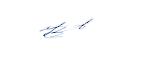 (подпись)Нормоконтролерпреподаватель_____________________________________ Н.В. Хубутия (подпись)          Краснодар2022ВВЕДЕНИЕАктуальность исследования. Современный мир живет сегодня в эпоху серьезной трансформации, и это не просто трансформация, а мировая экономика вступила в свой новый цифровой этап, который затрагивает все сферы жизни. В настоящее время и ЕАЭС концентрирует внимание на цифровизации, создании новых цифровых сервисов и лучших условий для перемещения товаров. Внешняя торговля сегодня – это движущая сила экономического роста. Именно поэтому приоритетная задача внешней политики государства – регламентация внешней торговли и регулирование ее деятельности. Различные факторы оказывают влияние на внешнее экономическое развитие, тарифное регулирование, заключение партнерских сделок и пр. К ним можно отнести общую экономическую обстановку в стране, внутренние и внешние условия развития, кредитный рейтинг, участие в биржевой торговле и пр.В настоящий момент значительно возросло такое направление как внешней, так и внутренней политики, а именно таможенное дело и таможенная политика. Несмотря на то, что образование Европейского союза произошло почти 20 лет назад, до сих пор формируется единая таможенная территория стран-членов Евразийского экономического союза, аббревиатура которого ЕАЭС, и Евразийского экономического сообщества. Применение таможенных пошлин, регламентация общесоюзной деятельности, наложение обязательств на участников – все эти вопросы являются приоритетными для стран-участников.Важными факторами, вызывающими сложности при развитии и взаимодействии ЕАЭС являются нарастающие противоречий между использующих санкционную политику Россию и Соединенные штаты Америки, трансформация и ухудшение внешнеполитических отношений между европейскими странами и Белоруссией, изменение цен на сырье: газ и нефть, которые западные страны активно закупают у Российской Федерации.Важно, что таможенная политика должна строится с учетом отличий в экономическом развитии политически и социально активных стран, их структуре экономики, производственных мощностях, а также роли различных инструментов, которые составляют государственную систему регулирования экономики. Характерно, что основные столкновения национальных интересов в рамках ЕАЭС происходят, если государство-член объединения применяет односторонние ограничительные меры в торговле с третьими странами.Важной задачей всех участников ЕАЭС – устранить существующие барьеры в процессе торговли среди стран-участников, создать эффективный механизм, который поможет учитывать интересы государств в сфере энергетики, промышленности и транспорта. В Евроазиатском экономическом союзе важен переход качественно новому взаимодействию, что поможет развитию не только всего объединения, но и национальных экономик.Объект исследования – регулирование торгово-экономических отношений в условиях международных торговых войн.Предметом исследования является формы и методы таможенного регулирования в условиях международных торговых войн на примере ЕАЭС.Цель работы – оценить особенности осуществления таможенного регулирования внешнеторговой деятельности ЕАЭС в условиях международных торговых войн.Для достижения цели необходимо решить следующие задачи:определить роль и место таможенного регулирования внешнеэкономической деятельности;рассмотреть классификацию форм и методов таможенного регулирования;оценить структуру внешней торговли ЕАЭС;проанализировать влияние таможенного регулирования на структуру внешней торговли ЕАЭС;предложить пути совершенствования таможенного администрирования внешнеэкономической деятельности;раскрыть повышение эффективности тарифного и нетарифного регулирования в целях продвижения национальных интересов.Методологической основой исследования стали научные исследования и практические разработки представлены в статьях таких российских ученых, как Абрамов В. Л., Вардомский Л. Б., Дробот Е. В., Жук И. В., Ушкалова Д. И. и других. В работах этих ученых проводится анализ современного состояния экономик стран-членов Союза, выявляются и подробно анализируются проблемы и перспективы развития евразийской интеграции и торговых отношений стран, дается оценка таможенного регулирования.Информационная база исследования представлена международными соглашениями, монографиями научных исследований российских и зарубежных авторов, аналитическими отчетами, электронными ресурсами международной организации.В качестве методов исследования использованы: анализ теоретических источников по теме таможенного регулирования; изучение и обобщение сведений о роли таможенного регулирования во внешнеэкономической деятельности;синтез сведений по заявленной проблеме; индукция по теме внешнеэкономической деятельности; дедукция по теме таможенного регулирования; классифицирование полученных сведений и оценка особенности осуществления таможенного регулирования внешнеторговой деятельности ЕАЭС в условиях международных торговых войн.В качестве предложений по эффективности были предложены следующие варианты:создание и локализация импортозамещающих производств конечной и промежуточной продукции;создание экспортоориентированных производствминимизация конкуренции на внутреннем рынкеТеоретическая значимость работы определяется тем, что ее результаты могут быть использованы в дальнейших исследованиях по такому вопросу, как развитие форм и методов таможенного регулирования в условиях международных торговых войн.Практическая значимость работы определяется тем, что результаты и выводы исследования могут быть применены с целью оценки сложных экономических явлений участниками ВЭД.Структура работы определена целью и задачами проведенного теоретического исследования. Выпускная квалификационная работа имеет следующую структуру: введение, три главы, заключение, список использованных источников.1 Теоретические основы и особенности таможенного регулирования внешнеэкономической деятельности в условиях международных торговых войн1.1 Роль и место таможенного регулирования внешнеэкономическойдеятельностиВ соответствии с целями и функциями главной задачей государственного регулирования в развитых и развивающихся странах становится обеспечение конкурентных преимуществ национальной экономики на мировом рынке, ее международной конкурентоспособности, а именно обеспечение нормального функционирования рыночного механизма, развития конкурентной среды, формирование наиболее благоприятных условий для предпринимательства, а также вмешательство государства в те сферы и области, где не справляется рынок.Различают две формы государственного регулирования ВЭД: прямое и косвенное [6].Прямое регулирование ВЭД включает административные меры воздействия, такие как квотирование, лицензирование, лимитирование, установление запретов и ограничений, введение санитарных, ветеринарных требований и технических стандартов, а также включает ряд экономических мер: государственные субсидии, государственное программирование и государственное предпринимательство.При косвенном регулировании используют только экономические меры, воздействующие через стоимостные показатели на структуру, интенсивность, географию внешнеэкономических потоков. К таким мерам косвенного регулирования относят пошлины, таможенные сборы, налогообложение импортно-экспортных операций, порядок определения таможенной стоимости, систему тарифных льгот и преференций, кредитно-денежное и валютное регулирование [18].Методы косвенного регулирования считаются более мягкими, то есть в меньшей степени затрагивают рыночные механизмы, и вместе с этим более сложными в реализации по сравнению с методами прямого регулирования.В настоящее время развитые страны стараются в меньшей степени прибегать к методам прямого государственного вмешательства в экономические процессы, в большей степени использовать косвенное регулирование.Целью таможенного регулирования для стран является задача по обеспечению на мировом уровне ее экономических интересов [43], которые обуславливаются такими процессами: стимулировать развитие и защиту национальной экономики, решая торгово-политические задачи;содействовать перестройке структуры таможенного регулирования;эффективно применять механизмы пограничного контроля;регулировать товарообмен по территориальному признаку;участвовать в решении задач торгово-политического характера, чтобы в полной мере защищать национальный рынок;Таможенное регулирование согласно действующей на территории страны или в рамках интеграционного объединения таможенной политики осуществляется в результате реализации специальных таможенных инструментов, нацеленных на регулирование ВЭД [7].Рациональное таможенное регулирование позволяет обеспечить необходимые условия для роста объемов товарооборота, а значит поступления дохода в бюджет в виде таможенных платежей, а также обеспечить защиту и поддержку национальных производителей и экспортеров на мировом рынке.По мнению И.Е. Мелюса, «таможенное регулирование – это государственное управление внешней торговлей, базирующееся на использовании определенных пошлин, правил и процедур. Оно устанавливает порядок и правила работы органов таможни, которые направлены на обеспечение работы органов, соблюдения установленных мер таможенно-тарифного регулирования, а также запретов и ограничений при ввозе товаров и вывозе» [24].Его предметом является порядок, регламентирующий, кем, когда и в каких формах регулируется деятельность уполномоченных органов.В связи с тем, что любое изменение экспортных/импортных тарифов оказывает значительное влияние на рентабельность бизнеса, предпринимателям важно знать основы таможенного регулирования, если они занимаются экспортом и импортом товаров.Появление значительного числа новых субъектов внешнеэкономической деятельности ест естественным образом увеличивают нагрузку на сотрудников таможенной службы, в том числе в виде значительного объема дополнительной информации. При этом положительным эффектом является возможность интеграции в международную таможенную инфраструктуру [7].Современные подходы к понятию «таможенное регулирование» представлены в таблице 1.Таблица 1 – Анализ современных подходов понятия «таможенное регулирование» у разных авторовОпираясь на рассмотренные в Таблице 1 определения понятия «таможенное регулирование», сформулируем понятие в рамках работы. Таможенное регулирование представляет собой правовое регулирование отношений, которые возникают между государством и лицами, деятельность которых связана с перемещения (ввоз/вывоз) товаров через таможенную границу. Суть функционирования таможенного регулирования заключается в установление определенных правил с целью регулирование таможенных отношений.Определим основные цели таможенного регулирования с точки зрения элемента внешнеэкономической деятельности [14]: создание специальных условий с целью протекционизма национальных производителей.выполнение целей государственной политики по вопросам регулирования структуры экспорта и импорта товаров.Тем самым, можно отметить, что трактование понятия «таможенная политика», различна. Одно из определений можно выделить таким [29] – это первичный элемент функционирования таможенного регулирования и таможенного дела. Таможенная политика характеризуется такими чертами как [26]:− Принятие ее как результат единого процесса по разработке и реализации концептуальных положений, ответственных за регулирование внешнеторгового обмена;- Использование ее как систему, ответственную за реализацию и защиту внутри- и внешнеэкономических интересов, обеспечивающую систему мероприятий в сфере таможенного дела, которая решает поставленные задачи.Таможенная политика в настоящее время регламентирует содержание и процессы реализации таможенного регулирования, которое устанавливает актуальные таможенные правила.Реализация интересов государства в процессах обеспечения экономической безопасности, формирования защиты внутреннего рынка, участии в пополнении бюджета страны, его доходной части – зависит от качества таможенной политики и таможенной деятельности.Чтобы выполнять указанные защитную, регулирующую, фискальную функции, в настоящее время применяются два основных метода таможенного регулирования. Первое – это таможенно-тарифное регулирование, второе - нетарифное регулирование [23], которое является частью системы запретов и ограничений внешней торговлиДанные методы используют различные механизмы и рабочие практики, но цель каждого метода таможенного регулирования направлены на «то, чтобы удовлетворить общественные потребности за счет ввоза и организации торговли качественной и высококачественной продукции [12].Ввоз на территорию странны именно такой продукции может быть осуществлен благодаря таможенно-тарифному регулированию при условии того, что будут совершенствованы методы и механизмы учета потребительной стоимости товара таможенными инструментами, а нетарифное регулирование будет осуществляться при реализации требований к качеству и безопасности ввозимых и вывозимых продуктов [12]Таможенное дело – это деятельность по обеспечению соблюдения таможенных правил, которая определяется в качестве совокупности средств и методов по обеспечению ситуации, когда в полном объеме соблюдаются меры таможенно-тарифного регулирования, регламентируются также запреты и ограничения при ввозе товаров в Российскую Федерацию и вывозе товаров из Российской Федерации. Именно поэтому качество таможенного регулирования значительно влияет на функционирование таможенного дела [14].Чтобы обеспечивать соблюдение таможенных правил используется широкий список инструментов – он охватывает ключевой функционал таможенных органов. К ним относятся и таможенный контроль, и оформление таможенных процедур и операций, а также различные таможенные услуги, которые решают различные задачи поставщиков.Все указанные функции участвуют в обеспечении экономической безопасности государства. На рисунке 1 отображается система таможенной политики, ее регулирования, услуг и его методы в том числе и для обеспечения экономической безопасности в общей системе.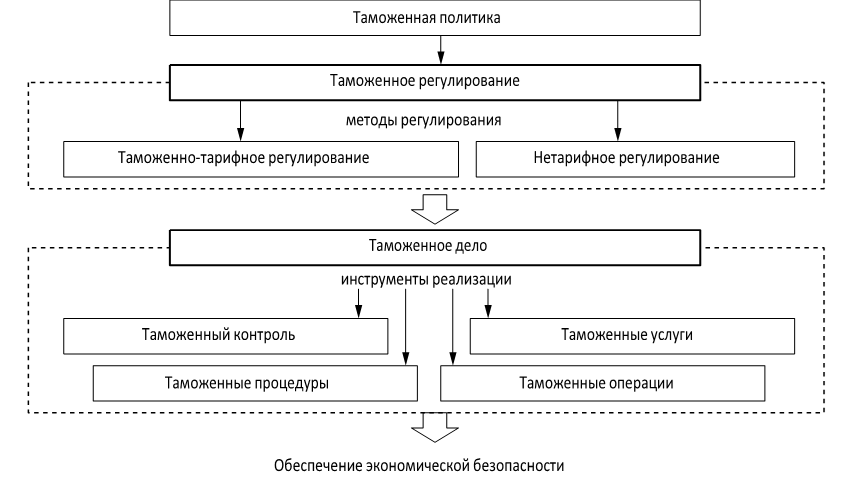 Рисунок 1 – Система таможенной политики, а также обеспечение экономической безопасности и таможенное регулирование [16]Как было описано выше, и отображается на рисунке 1 таможенно-тарифное и нетарифное регулирования являются основными методами таможенного регулирования в настоящее время, что приводит – в конечном итоге к обеспечению экономической безопасности.Развитие внешней торговли обеспечивается таможенным регулированием, а также таможенным контролем и таможенными услугами. Одиз из основных механизмов регулирования внешнеэкономической деятельности является таможенная служба, которая входит в систему государственного управления ВЭД. Она также выполняет функции фискального, правоприменительного и контролирующего органа, что помогает в процессе совершенствования и развития внешнеэкономический деятельности [20]Гармоничная взаимосвязь таможенно-тарифного регулятора со всей группой ценовых регуляторов, помогает достигать эффективного таможенного регулирования [33]. К примеру, пошлина, регулируя объем доступа импортных товаров на национальный рынок, определяет уровень внутренней цены на товары. В случае роста курса национальной валюты происходит снижение рублевых затрат на импортные товары и, следовательно, повышение их конкурентоспособность. В случае падения курса национальной валюты, наоборот, стимулируется экспорт за счет выгоды при иностранных покупках [42].Таким образом, можно сделать вывод, что таможенное регулирование является одной из ключевых частей системы государственного регулирования, которая помогает обеспечивать экономическую безопасность, выступает главным инструментом развития внешнеэкономической деятельности государства. В связи с тем, что деятельность страны в сфере установления таможенных правил напрямую зависит от таможенного дела, которое основной целью имеет обеспечивать соблюдение данных правил.Для достижения максимального эффекта от применения комплекса инструментов госрегулирования важно определить оптимальное значение и направление действия (однонаправленное, разнонаправленное) каждого регулятора. Неверный выбор направлений действия, отклонение величин регуляторов от оптимальных значений снижают эффективность госрегулирования, а в крайних проявлениях приводят к дестабилизации экономики, ее стагнации или деградации.1.2 Классификация форм и методов таможенного регулированияТаможенное регулирование заключает в себе комплекс отношений, которые связываются с внутренней и внешней политикой государства, в где ведется деятельность.Определенные отрасли государственной экономики значительно развиваются при активной экспортной и импортной деятельности. Можно привести пример, когда высокие экспортные пошлины помогают в снижении конкуренции со стороны иностранных производителей, давая значительные преференции и преимущества местным предприятиям, которые работают в той же отрасли. При этом у конкуренции есть положительные стороны: при условии содействия развития местного бизнеса, создаются рабочие места, улучшается экономический климат и снижаются цены за счет отсутствия значительных затрат на международную логистику.Вероятные последствия от принимаемых решений в долгосрочной перспективе должны выполняться с учетом расчета эффективности регулирования. В качестве примера можно рассмотреть ситуацию, когда краткосрочное ограничение конкуренции положительно сказывается на отечественном рынке в заданный период, но приводит к технологическому отставанию в долгосрочной перспективе из-за отсутствия качественного развития отрасли в местном сообществе.Целями таможенной политики является эффективное использование контролирующих инструментов, регулирование товарооборота, защита отечественного рынка и содействие формированию, а при необходимости, - перестройке национальной экономики.Под инструментами таможенного регулирования понимают инструменты, при помощи которых осуществляется регулирование внешнеэкономической деятельности.В две группы средств регулирования внешнеторговой деятельности объединяются инструменты таможенно-тарифного регулирования [19]:Те, которые связаныс тарифообразованием. Они участвуют в оценке социально-политических последствий изменения ставок таможенных пошлин, изучении методик тарифообразования, а также общего объема таможенных операций;Те, которые связывают с использованием таможенного тарифа, участвующих в определении страны происхождения товара, назначении таможенной стоимости и вычислении таможенных пошлин.Перечень приоритетов, определяемых в рамках тарифного регулирования внешнеэкономической деятельности и внешней торговли, ежегодно формируется и корректируется с учетом интересов бюджетной и налоговой политики государства.Специалисты называют два метода таможенного права, к которым относятся [30]:Административно-правовой, основывающийся на взаимоотношениях власти и подчиненных, и регулирующий этих взаимоотношения. Предполагается возможность одностороннего волеизъявления, неравные взаимоотношения, в том числе подчинения участников.Гражданско-правовой метод, который предполагает наличие равенства участвующих сторон, возможность самостоятельного выбора модели правового поведения.Административно-правовой метод считается основным в таможенных отношениях: работа пограничных органов имеет определенные цели. Она действует от лица государства, опираясь на установленные порядки. Гражданско-правовой метод регулирует внешнеэкономическую деятельность государства.Спецификой внешнеэкономической деятельности является соблюдение принципов равенства и диспозитивности в государстве. В качестве примера можно привести ситуацию, когда перемещается груз между участниками внешнеэкономической деятельности: во время этой ситуации применяется принцип равенства (то есть не, например, одностороннего волеизъявления).На территории ЕАЭС применяются такие меры регулирования внешнеэкономической деятельности, которое характеризуется:таможенно-тарифным регулированием;различными запретами и ограничениями;мерами поддержки и защиты внутреннего рынка.В соответствии со статьей 2 Таможенного кодекса ЕАЭС под мерами таможенно-тарифного регулирования понимают «меры, применяемые в отношении ввозимых (ввезенных) на таможенную территорию ЕАЭС товаров и включающие в себя применение ставок ввозных таможенных пошлин, тарифных квот, тарифных преференций, тарифных льгот» [6]. В Таможенном кодексе ЕАЭС также регламентируются запреты и ограничения, которые применяются в отношении товаров, которые перемещаются через таможенную границу ЕАЭС, «меры нетарифного регулирования, в том числе вводимые в одностороннем порядке в соответствии с Договором о Евразийском экономическом сотрудничестве, меры технического регулирования, санитарные, ветеринарно-санитарные и карантинные фитосанитарные меры, меры экспортного контроля, в том числе меры в отношении продукции военного назначения, и радиационные требования, установленные в соответствии в Договором о ЕАЭС и (или) законодательством государств-членов» [6]. Также в документе регламентированы такие характеристики как меры защиты внутреннего рынка. Под ними понимают «специальные защитные, антидемпинговые, компенсационные меры и иные меры защиты внутреннего рынка, установленные в соответствии с Договором о ЕАЭС, вводимые в отношение товаров, происходящих из третьих стран и ввозимых на таможенную территорию ЕАЭС» [6]. В отношении вопросов таможенного регулирования в условиях функционирования ЕАЭС, необходимо отметить, что процесс регулирования внешнеэкономической деятельности со стороны государства через систему законодательных и исполнительных органов является способом воздействия государства на сферу внешнеэкономической деятельности [28]. Государство осуществляет указанные действия с целью обеспечения условий деятельности субъектов внешнеэкономической деятельности в соответствии с национальной экономической политикой.Государственное регулирование внешнеэкономической деятельности осуществляется посредством ряда методов, в том числе тарифного и нетарифного.Основной принцип таможенного регулирования – это особенности, подразумевающие одностороннее установление страной, в которой используются таможенные пошлины. Его суть заключается в запрете субъектам таможенно-тарифных отношений осуществлять заключение каких-либо соглашений, относящихся к размеру, основанию, срокам и другим аспектам уплаты пошлин. Основной элемент тарифных мер регулирования – актуальный таможенный тариф, используемый в конкретной стране для оплаты ввоза и вывоза товаров.Основной инструмент таможенно-тарифного регулирования – актуальные таможенные пошлины. Таможенные пошлины относят к группе ценовых регуляторов, к которым также относят цены, заработную плату, налоги и доходы первичного распределения, налоги на вторичные доходы, согласованный валютный курс, кредитные процентные ставки, субсидирование бизнеса государством, количество денежной массы в обращении и др. [15].Посредством таможенной пошлины страна участвует в регулировании обмена результатами труда между отечественными и зарубежными производителями продукции. Происходит это через формирование уровня цен на ввозимые товары, которые поступают на внутренний рынок с целью продажи заинтересованным потребителям. Изменение стоимости таможенных пошлин отказывает значительное влияние на ввозимое из-за рубежа число товаров, которые более выгодно с точки зрения экономики реализовывать на внутреннем рынке или наоборот. Как правило, ставки таможенных пошлин устанавливают с целью создания конкурентной среды и такими, чтобы сформированный с их помощью уровень цен ввезенной для потребления продукции, стимулировал национальных производителей выпускать товары с высокой долей добавленной стоимости, повышенного качества, с низким уровнем производственных издержек и на высокотехнологичном оборудовании. Политика установления таможенных пошлин должна быть нацелена на отрасли и производства, стимулирование развития которых является социально-экономической задачей государства и/или поддержание и развитие которых считается эффективным [31]. Эффективное использование таможенно-тарифного регулятора возможно только в условиях его гармоничной взаимосвязи со всей группой ценовых регуляторов. Так, например, пошлина, регулируя объем доступа импортных товаров на национальный рынок, определяет уровень внутренней цены на товары. Рост курса национальной валюты, снижает рублевые затраты на импортные товары и, следовательно, повышает их конкурентоспособность. А падение курса национальной валюты, наоборот, стимулирует экспорт. С помощью денежной массы в обращении происходит обмен результатами труда создателей продуктов, собственники результатов труда участвуют в распределении и перераспределении созданной стоимости, а также средств производства, наемными работниками, которые получают заработную плату, государством в виде налогов, и другими участниками.Вышеизложенное позволяет выявить основные черты таможенных пошлин:это обязательный взнос;это вынужденный взнос, так как его оплата обеспечиваетсяпринуждением со стороны государства;имеет возмездный характер, так как является платой за разрешение перемещения через таможенную границу ввозимых продуктов;они не являются регулярным платежом;Таможенные пошлины можно классифицировать по указанным в таблице 2 признакам.Таблица 2 – Актуальная классификация современных таможенных пошлинДля субъектов предпринимательских отношений в сфере внешнеэкономической активной деятельности стран-участниц Евроазиатского экономического сотрудничества возникновение и прекращение обязательства по уплате таможенных пошлин ( в том числе, налогов и сборов) и срок их уплаты в отношении импортных и экспортных товаров, помещаемых под различные таможенные процедуры, определены действующим таможенным кодексом. Таможенные платежи уплачиваются в национальной валюте государства-члена ЕАЭС, где они подлежат уплате (заявляются под таможенную процедуру), за исключением случаев, когда в соответствии с законодательством ЕАЭС они уплачиваются в иной валюте. Порядок и формы уплаты таможенных пошлин (налогов и сборов) определены ТК ЕАЭС.Еще одним методом регулирования внешнеэкономической деятельности, при пересечении товаров через таможенную границу ЕАЭС, является нетарифное регулирование таможенными органами.Нетарифные меры регулирования внешнеэкономической деятельности по характеру своего воздействия можно условно определить в следующем виде:количественные меры нетарифного регулирования, которые характеризуются: квотированием, лицензированием, добровольными ограничениями внешнеторговых операций, эмбарго;скрытые меры нетарифного регулирования: техническими барьерами, налоговыми сборами, государственными закупками, импортными депозитами, осуществлением процедур актуального таможенного декларирования и т.п.;финансовые меры нетарифного регулирования, к которым можно отнести демпинг; субсидии, кредитование и т.п.;неэкономические меры нетарифного регулирования, к которым можно отнести правовые режимы и торговые соглашения.Нетарифные методы регулирования внешнеэкономической деятельности можно разделить и по уровню их юридического обеспечения:формальные нетарифные методы регулирования ВЭД фиксируются в нормативно-распорядительных документах и законодательных актах (государственных или, в случае ЕАЭС, – в нормативных документах Евразийского экономического союза) и содержат количественные и другие ограничения, которые являются в некоторых ситуациях специфическими. В том числе характеризуются мерами экономической политики, государственным участием в процессах внешней торговли, ограничительной деловой практики, набором существующих таможенных процедур, а также практикой их применения, и прочими техническими барьерами;неформальные нетарифные методы регулирования ВЭД обычно являются результатом определенных действий правительства или следствием деятельности органов государственного управления и включают в себя различные административные барьеры.К нетарифным мерам в отношении международной торговли относится большинство мер, которые государство использует для регулирования торговли: при этом исключением являются меры таможенно-тарифного регулирования. Нетарифные меры регулирования внешнеторговой деятельности охватывают определенные группы мер, которые непосредственно связаны с установленными запретами и ограничениями в отношении импорта и экспорта товаров. К таким мерам относятся ограничение ввоза или вывоза товаров, регулирование внешнеторговых операций с использованием количественных ограничений, лицензирования, запретов и т.д.Таким образом, меры различных уровней тарифного регулирования объединяются в две группы:- Разработка актуальных пошлин и тарифов;- Исключительно применение тарифов.Основные элементы таможенно-тарифного регулирования, которые в установленных условиях являются значимыми, характеризуются таможенным тарифом, таможенной стоимостью, тарифными льготами и тарифными преференциями, а также перечнем товаров (системой группировки товаров или товарной номенклатурой внешнеэкономической деятельности).Для достижения максимального эффекта от применения комплекса инструментов таможенного регулирования важно определить оптимальное значение и направление действия (однонаправленное, разнонаправленное) каждого регулятора. Неверный выбор направлений действия, отклонение величин регуляторов от оптимальных значений снижают эффективность госрегулирования, а в крайних проявлениях приводят к дестабилизации экономики, ее стагнации или деградации. Таможенные тарифы и пошлины, которые действуют в их рамках, – это основной инструмент торговой политики страны, признаваемая правомерность регулируется международными нормами. Таможенный тариф имеет различные определения за счет определения важности одной из сторон торговой политики государства. В зависимости от контекста можно дать различные определения таможенного тарифа, который является:инструментом торговой политики, а также государственного регулирования внутреннего рынка страны при ее внешнем экономическом взаимодействии с мировым рынком [21]; сводом ставок таможенных пошлин, которые применяются к перемещаемой через таможенную границу продукции. Таможенный тариф систематизируется в соответствии с товарной номенклатурой, зафиксированной в сводах внешнеэкономической деятельности [17]; конкретной ставкой таможенной пошлины, которая подлежит уплате при вывозе из таможенной территории государства или ввозе определенной продукции на таможенную территорию государства [13]. Таможенная пошлина в данном случае в полной мере совпадает с определением таможенного тарифа. При этом важным замечанием будет то, что таможенная территория в некоторых странах не совпадает с географической территорией. Под продукцией обычно принято понимать любое движимое имущество, которое перемещается через границу.Таможенные пошлины имеют определенный объем ставок, которые являются таможенным тарифом – они используются для налогообложения ввозимой на территорию страны или вывозимой с ее территории продукции.Таможенная пошлина определяется обязательным взносом, который взимается органами таможенного контроля при импорте или экспорте продукции – он является значимым условием для импорта или экспорта [17]. Таможенными пошлинами выполняются три основные функции:Фискальная. Она относяится как к импортным, так и к экспортным пошлинам. Эти пошлины входят в доходную часть государственного бюджета нашей страны; Защитная или протекционистская. Данная пошлина относится к импортным: с ее введением страна способствует защите отечественных производителей от иностранной конкуренции, которая может оказать негативные последствия для внутреннего рынка.Балансировочная. Она относится к категории экспортных пошлин. Эта категория помогает сократить вывоз продукции, цена которой на внутреннем рынке ниже, чем за рубежом, что может привести к вывозу товаров, повышению спроса на них, и, в конечном итоге – значительному росту цен.На рисунке 2 отражена классификация таможенных пошлин, которые определяются по основным характеристикам различными способами. 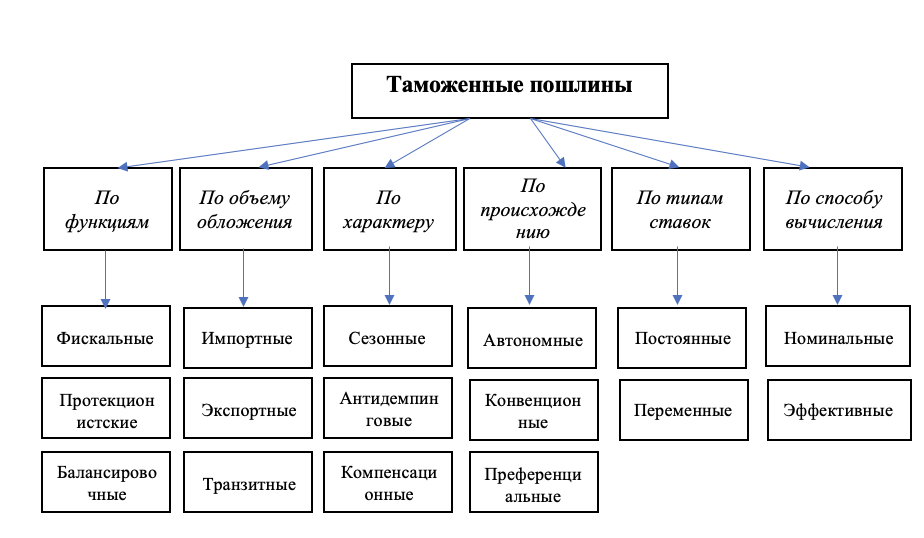 Рисунок 2 – Основные характеристики таможенных пошлин, которые влияют на их классификациюВ зависимости от функций, объемов обложения, сезонного характера, места и способа происхождения, типам денежных ставок для оплаты и способам начислений для проходящих таможенный контроль, существует значительная классификация пошлин, которая может быть применена в различных случаях таможенного оформления.Таможенные пошлины делятся по функциям:- Фискальные пошлины направлены на обеспечение доходов государства: они не преследуют цель регулирования объема и структуры внешней торговли;- Протекционистские пошлины водятся для защиты отраслей национальной экономики, которые не могут конкурировать с экспортной продукцией.- Балансировочные пошлины относится к экспортным пошлинам – они устанавливаются, чтобы предотвратить нежелательный экспорта товаров, которые необходимы на внутреннем рынке.2. По объекту обложения таможенных пошлин они классифицируются таким образом:- Импортные пошлины. Используются чтобы помочь местным производителям в конкурентной борьбе с импортной продукцией. Накладываются на товары иностранного производства, когда они выпускаются для свободного обращения на рынке;- Экспортные пошлины. Используются для того, чтобы ограничить вывоз продукции за рубеж и не создавать дефицита товаров на внутреннем рынке.- Транзитные пошлины. Используются для получения доходов от использования транспортной инфраструктуры при транзитной перевозке товаров. 3. По характеру таможенных пошлин они классифицируются таким образом:- Сезонные пошлины. Используются для того, чтобы отрегулировать рыночные потоки в условиях сезонного роста или спада спроса и предложения на определенные категории продукции. Чаще всего такие тарифы используются для сельскохозяйственной продукции.- Антидемпинговые пошлины. Они используются для предотвращения демпинга цен на продукцию местного производства, когда ввозимый товар может значительно повлиять на цену и сделать невыгодной работу местных производителей.- Компенсационные пошлины. Они используются тогда, когда импорт может нанести ущерб экономике так как во время производства импортируемых товаров были использованы субсидии.4. По происхождению таможенных пошлин они классифицируются таким образом: - Автономные пошлины (на основании закона или приказа отраслевого министерства). Они могут быть введены, если профильные органы государственной власти решат ограничить ввоз той или иной продукции – это является превентивной мерой для ограничения перенасыщения рынка или в качестве решения для категорий продуктов, которые могут нанести значительный ущерб безопасности и здоровью граждан;- Конвенционные (договорные) пошлины. Они полностью подчиняются установленным договорным отношениям между странами. Примером такого соглашения может выступить Генеральное соглашение о тарифах и торговле (ГАТТ).- Преференциальные пошлины. Такие пошлины помогают реализации товаров на территории страны, которые производятся в развивающихся странах. Такая тарифная политика способствует развитию торговли и улучшению экономических показателей для того государства, которое заинтересовано в продаже своей продукции.5. По типам ставок таможенных пошлин они классифицируются таким образом:- Постоянные пошлины – те, которые неизменны ни от каких внешних обстоятельств.- Переменные пошлины – те, которые изменяются в случаях, зафиксированных в официальных документах государства.6. По способу вычисления таможенных пошлин: - Номинальные пошлины – те, которые устанавливаются на импорт или экспорт продукции: они фиксируются в таможенном тарифе и дают общее представление об уровне таможенного обложения в данной стране.- Эффективные пошлины – те, которые отвечают на внешнеэкономические вызовы, гибкие в условиях трансформации экономики и могут быть исчислены с учетом реального состояния торговли в стране. Стоит отметить, что таможенные сборы накладывают значительные корректировки на конечную цену продукции, которая включает в себя и таможенную стоимость товара. То есть цена продукции на открытом рынке между продавцом и покупателем будет зависеть от уровня пошлин, которые заплачены при ввозе в страну и зафиксированы в таможенной декларации.Стоит отметить, что таможенная стоимость товаров отличается в разных странах – так в США она исчисляется на базе цены ФОБ (Free on Board) – цены, зафиксированной продавцом. В странах-членах Европейского союза, которые расположены на западе, таможенная стоимость оценивается на базе СИФ: она включает в себя затраты на транспортировку и страхование.Международные товарные номенклатуры являются основанием для определения таможенной стоимости продукции. Она из самых известных, принятых в 1988 году - Стандартная международная классификация ООН. Но чаще всего таможенные тарифы во вногих странах позволяют регулировать стоимость товаров на внутреннем рынке, давая возможность местным производителям продавать свою продукцию, не имея значительных конкурентов в виде ввозимых продуктов.Введение таможенной стоимость продуктов приводят к тому, что у экономики стран появляются значительные экономические эффекты, которым можно дать такие характеристики:- Эффект дохода и передела позволяет перераспределять тарифы на импортируемую продукцию и позволяет экономике функционировать без потерь, если одни тарифы снижаются, а другие повышаются в зависимости от обстоятельств. - Эффекты защиты и потребления помогает оценить потери экономики от введения таможенного тарифа, оценивая риски для защиты внутренних производителей товаров с целью развития местного производства и повышения спроса на местные товары.В настоящее время импортный тариф оказывает различное влияние на страны, которые так или иначе получают прибыть от продажи товаров, но в зависимости от размера, имеют различные условия для получения значительных экономических выгод от использования данного тарифа.Если рассматривать экономику малых стран, то импортные тарифы не могут в значительной степени перекрыть издержки и компенсировать потери в торговле, но такой тариф способствует перераспределению доходов внутри экономики, что помогает ее развитию или же ведет к прямым экономическим потерям.Если рассматривать большие страны, то введение такого тарифа имеет примерно ту же механику, что и для малой страны, но также возможно возникновение эффекта дохода, который делится на две части. Первая часть – это эффект внутренних доходов, который транслирует перераспределение доходов от потребителей к государству внутри страны. Вторым является эффект условий торговли, который транслирует перераспределение доходов от иностранных производителей в бюджет большой страны: этого результата удается добиться за счет улучшения условий торговли внутри страны.При этом, страна большого размера может оказывать значительное влияние на мировую экономику, когда вводит у себя на территории импортный тариф. Он обеспечивается улучшением условий внутренней торговли. Но в данном случае есть нюанс, который напрямую зависит от качества товаров, производимых на внутреннем рынке, уровне спроса, возможности возмещения потерь, которые потенциально возникнут при создании условий для местных производителей.Важно также учитывать, что импортный тариф должен иметь такую ставку, которая будет подъемной и экономически выгодной для импортеров, иначе сократится поток товаров в страну, а значит гарантированно произойдет стагнация экономики из-за падения уровня потребления продукции у населения.Данная ситуация должна решать проблему ценообразования тарифа, именно поэтому находится оптимальный уровень импортного тарифа, который позволяет обеспечивать повышение до максимального уровня национального благосостояния в сфере экономики.Оптимальный тариф характеризуется такими чертами, которые учитываются при реализации внешней экономической политики государства, Ставка оптимального тарифа: Положительна, но не превышает запретительную ставку установленного тарифа;Невелика, чтобы импортеры могли перекрыть свои потери при реализации товаров на территории страны, но значительна для внутренней экономики, которая использует средства, поступающие от импортных пошлин, для развития условий торговли.Обратна эластичности импорта. Это подразумевает, что чем ниже эластичность импорта по цене, то выше ставка оптимального тарифа. Это действует и в обратную сторону: чем выше эластичность импорта по цене, тем ниже ставка оптимального тариф. Если эластичность импорта слишком большая, то тариф не вводится совсем так как его цена приближается к нулю.Экономисты отмечают, что оптимальный тариф ведет к экономическому выигрышу конкретного государства, но негативно влияет на мировую экономику так как занимается перераспределением доходов от одного государства к другому.Эта система обусловлена тем, что мировая экономика строится с учетом необходимости защищать процессы потребления – если страны несут потери от неэффективного производства, но могут пользоваться теми производствами, которые дешевле и есть в других странах, то таможенные тарифы являются одним из контролирующих данные процесс инструментов. Именно от них зависит конечная цена для потребителей, в возможность покупать дешевые товары с минимальными оплатами таможни способствуют тому, что местное производство просто не выдерживает активную конкуренцию с такими условными гигантами массового производства как Китай.Данная ситуация приводит к противоречию, когда сталкивается потребность в развитии местного бизнеса, но даже бизнес сам готов ввозить иностранное сырье, чтобы сократить издержки. Повышение таможенных тарифов ведет к сокращению спроса и стагнации экономики, повышению цен и снижению покупательской активности, а неконтролируемые закупки проводят к ухудшению условий для местных производств. Частично это противоречие разрешается с помощью использования тарифных квот – эффективного инструмента таможенной политики.Тарифная квота регулирует объемы ввозимой продукции – при определенном количестве ввезенных товаров действует один таможенный тариф, при превышении количества ввезенной продукции действует сверхквотная ставка таможенного тарифа. Это позволяет избежать перенасыщения рынка товарами, создает оптимальные условия для местных производителей и стимулирует экономику трансформироваться с учетом потребностей потребителей на тот или иной объем товаров.Следующая категория – это экспортные пошлины, которые накладываются на экспортируемую продукцию, после того как она покидает пределы таможенной территории государства.В основном государства не пользуются такими финансовыми ограничениями на вывоз товаров, а в США введение экспортных пошлин запрещены конституцией. Чаще всего такие меры используются развивающимися странами, а также теми государствами, где экономика находится в переходной стадии. Характерно, что экспортный тариф накладывается на товары традиционного экспорта, например в России – это нефть, в Бразилии – кофейные зерна, а в африканской Гане – это какао-бобы. Также как и с импортными тарифами, экспортные пошлины также выполняют две основные функции: фискальная, которая направлена на пополнение государственного бюджета и использование полученных средств в развитие экономики, а также балансировочная, которая помогает сократить риски и стабилизировать экономические колебания за счет неустойчивости внутренних и внешних экономических систем. Также балансировочная функция помогает регулировать цены на отдельные категории товаров на мировом рынке и способствует спросу.Правительство принимает решения об ограничении экспорта: для этого используются специализированные тарифы. При этом, в зависимости от размера страны, изменяется и ситуация на внутреннем и мировом рынке. Если это малая страна, то, фактически уровень цен по всему миру не меняется – за счет сокращения прибыли от продажи товаров за рубеж, продукция может вернуться на внутренний рынок по сниженной цене, где будет обеспечен спрос на нее.В случае, если страна большая, то экспортные пошлины могут значительно изменить мировое ценообразование – именно от оптимального уровня экспортной пошлины зависит эффективность функционирования экономики. При этом для производителей важно оценивать внутренние потери, которые возникают при введении экспортной пошлины. Если это происходит, то такая ситуация в полной мере оправдана и страна может оказать положительный эффект от реализации продукции и трансформации ценовой политики на нее.Эмбарго (запрет) – это в настоящее время исключительная ситуация введения экспортной пошлины. Например, США применяли эмбарго в отношении Ирана, Ирака, Кубу и других стран. Из-за того, что эмбарго может быть введено в отношении страны, которая является монополистом той или иной отрасли, эффект от такого тарифного взаимодействия может быть значительным и пошлины на экспорт станут либо препятствием для развития местной и мировой экономики, либо послужат стимулом как для трансформации экспортных пошлин, так и для изменения похода ведения внешнеэкономических торговых отношений с другими странами мира.Существует несколько обоснованных подходов к введению экспортных тарифов. С одной стороны, такая тарификация снижает уровень экономического благосостояния государства, способствует появлению торговых войн, а значит, в значительной степени влияет на появление в экономике стагнации, что бьет по гражданам страны, которые ощущают падение реальных доходов. Второе мнение про экспортные тарифы заключается в следующем – введение данных платежей помогает защищать уязвимые отрасли национальной экономики, стимулирует развитие отечественного производства, помогает пополнению доходов бюджета и защищает национальную безопасность государства.В настоящее время правительства стран используют нетарифные методы государственного регулирования внешнеэкономических отношений: к ним относятся количественные, скрытые и финансовые методы. Из-за того, что нетарифные методы зачастую не поддаются адекватной количественной оценке, создается ситуация, при которой страны используют комбинации методов для достижения целевых экономических показателей.Чтобы провести измерения нетарифных методов регулирования можно использовать данные показатели экономической эффективности, выражаемый индексами.- Индекс частотности. Он выделяет из общего объема импортируемых товаров частные тарифные позиции, которые могут быть покрыты нетарифными ограничениями. Это делается для того, чтобы определить уровень нетарифных ограничений, но фактически не подчеркивать важность отдельных статей экономики и их влияние на общую экономическую политику государства.- Индекс покрытия торговли. Он показывает объем и стоимость экспорта или импорта, которые входят в зону нетарифных ограничений. Из-за того, что индекс покрытия торговли не до конца оценивает влияние ключевых нетарифных барьеров, он не может в полной мере использоваться в качестве эффективного для использования.- Индекс воздействия на цены. Он показывает разницу между мировой ценой на продукцию и той стоимости, которая назначена товару на местном рынке – и учитывает при оценке существующие нетарифные ограничения. Он недостаточно хорош для использования так как разница цен не всегда зависит от нетарифных ограничений, а значит такая оценка моет быть нерелевантной в существующих условиях.Стоит отметить, что нетарифные ограничения для правительств более предпочтительны в связи с тем, что они считаются менее финансово обременительными для конечных потребителей и политически более востребованы. Кроме того, нетарифные меры в известном смысле более удобны в достижении результата, который ставится перед внутренними экономическими процессами. При этом использование нетарифных методов с достаточно лояльной таможенной политикой приводит к тому, что страна проводит политику ограничения в сфере торговли из-за влияния нетарифных ограничений.Нетарифные ограничения имеют определенную классификацию.Так существуют количественные ограничения. Они являются административной формой нетарифного государственного регулирования торгового оборота. Количественными ограничениями определяется количество и номенклатура продукции, которая разрешена к экспорту или импорту.Количественные ограничения применяются по решению правительства государства или на основе международных соглашений, которые координируют торговлю определенной продукцией на территории стран, участвующих в механическом ограничении продаж. Квотирование, лицензирование и «добровольное» ограничение экспорта – все эти методы относятся к количественным ограничениям. Самая распространенная форма – это квотирование или контингент – то есть введение квот сезонного характера.Квота – это количественная нетарифная мера ограничения экспорта или импорта продукции, которая характеризуется временем введения, объемами ограничений и суммами закупок или реализации конкретной продукции на территории государства.Квоты можно подразделить по направленности их действия.- Экспортные кроты, которые ограничивают вывоз из стран в рамках мировой экономики определенного товара (например, добыча нефти в странах ОПЕК и ее вывоз). Также экспортные квоты распространяются на вывоз определенных товаров с местного рынка, если на рынке может наступить дефицит этой продукции – такие ограничения устанавливают сами правительства стран и регулируют поведения бизнеса на местном и мировом рынках.- Импортные квоты, которые вводятся правительством государства, чтобы защитить местных производителей. Их главная задача – достичь сбалансированный торговый баланс, отрегулировать спрос и предложения в определенной категории продукции на внутреннем рынке, а также вовлечься в торговые войны, отвечая на дискриминации других стран в отношении собственных товаров.По охвату квоты можно разделить на две большие категории: глобальные, в которых принимают участие множество стран и ставят значительные ограничения как во времени, так и в объемах экспорта и импорта; индивидуальные, которые касаются экономических и товарных отношений двух стран и не затрагивают мировые экономические процессы.При этом существуют значительные различия между квотами и тарифами – их принцип действия значительно различается, но странам проще использовать квотирование, чтобы трансформировать потоки импорта и экспорта, нежели регулировать тарифные ставки, которые могут изменяться с учетом трансформации структуры потребления и требует большего контроля со стороны всех заинтересованных сторон.Но импортные квоты могут дать стимул для развития монополии внутреннего рынка из-за особенностей функционирования местных компаний – именно поэтому важным является соблюдение баланса в установлении таможенных правил, чтобы заинтересованные страны могли без ущерба для своей деятельности использовать все возможность квотирования, стимулируя экономику, но не создавая прецедента для ее ухудшения.Стоит отметить такой нетарифный метод торговой политики как метод скрытого протекционизма – это барьер нетаможенного характера в отношении производственных компаний, который воздвигается органами государственной или непосредственно местной власти. Это является нарушением согласованных принципов международной торговли, но используется странами в качестве ограничения международных торговых отношений. В настоящее время используются сотни видов скрытого протекционизма, с помощью которого страны могут в одностороннем порядке ограничивать импорт или экспорт продукции, влияя как на внутреннюю экономику, так и на мировые отношения – это своего рода вид торговых войн, которые дестабилизируют экономическую ситуацию в стране и мире.Наряду с количественными методами регулирования существенную роль среди играют. Многие методы скрытого протекционизма как раз и являются наиболее ярким По некоторым оценкам, Тесно связан с квотированием другой вид государственного регулирования внешнеэкономической деятельности, который называется лицензированием.Лицензирование подразумевает получение у государственных органов специализированных разрешений на экспорт или импорт продукции. Такие разрешения выдаются в установленном количестве на выбранный период времени. Лицензирование может как являться частью квотирования, когда лицензия – это просто документ, который дает право на ввоз или вывоз продукции, так и быть самостоятельным инструментом государственного регулирования – когда он приобретает определенные юридические права и особенности и подразделяется на [26]:- Разовую лицензию, право на осуществление единоразовой сделки по ввозу или вывозу продукции сроком до 1 года;- Генеральную лицензию, право на осуществление сделок по ввозу или вывозу продукции без ограничений по количеству сроком до 1 года;- Глобальную лицензию, право на осуществление сделок по ввозу или вывозу продукции без ограничений по количеству и срокам;- Автоматическую лицензию, право на осуществление сделки по ввозу или вывозу продукции, которое возникает немедленно после получения заявки от экспортера или импортера, не имеет сроков и объемов ограничения и не может быть отклонена государственным органом. Государственный импорт, в первую очередь развивающихся стран, регулируется системой лицензирования. Развитые страны чаще всего используют лицензии для подтверждения прав импортера на ввоз товара в рамках установленной квоты. Страны используют разные механизмы для распределения лицензий.- Аукционы – продажа лицензий на конкурсной основе, которая считается самым экономически эффективным способом распределения прав на ввоз и вывоз продукции.- Система явных предпочтений, которая подразумевает, что правительство закрепляет лицензии за определенными производителями продукции с учетом спроса на ту категорию товара, которую они распространяют на рынке [22]. Ситуация трансформируется, когда перенасыщение товаров требует введение квот.- Распределение лицензий на вне ценовой основы, которое подразумевает выдачу лицензию тем компаниям, которые показывают результативность в импорте той или иной продукции. Такое распределение осуществляется на конкурсной основе: экспертная комиссия проводит оценку деятельности производителя. Но система несовершенна из-за затратности и потенциальной коррупционной составляющей. Государство использует как тарифные, так и нетарифные методы регулирования торговли, используя для оценки различные методики, которые помогают выбрать самый эффективный торговый тариф, который помогает контролировать рынки закупок и сбыта, не допускать дефицита товаров или многочисленного перенасыщения. Из-за того, что нетарифные методы не так влияют на конечную цену продукции, правительства стран предпочитают использовать их для контроля оборота товаров на местном рынке и импорта государственной продукции на мировой рынок, который может испытывать дефицит по выбранной категории товаров.Основные виды нетарифных ограничений – это квотирование и лицензирование, которые помогает не просто устанавливать компании, которые могут выполнять объемы по ввозу или вывозу продукции, но и за счет регулирования добиваться распределения товаров на рынке и формирования возможности перераспределения потоков ввоза и вывоза при нехватке или переизбытке тех или иных товарных категорий. При этом экономическое различие между тарифом и квотой заключается в разном содержании перераспределительного эффекта, а также в разной силе ограничительного воздействия, которое тариф и квота оказывают на импорт. В данном случае лицензирование также помогает ограничивать или стимулировать ввоз или вывоз продукции. Лицензии бывают разовые, генеральные, глобальные и автоматические, а их распределение между экспортерами или импортерами происходит на основе анализа участия компании в рыночной экономике и покрытие ею потребностей рынка по той или иной категории продукции.Наряду с импортными ограничениями существует также и экспортное ограничение, которое устанавливается в стране правительством для ограничения вывода продукции – такая мера направлена на стимулирование развития внутреннего рынка и сокращение издержек на вывоз продукции за рубеж.1.3 Экономическая сущность, причины и методы торговой войныСчитается, что современный рынок заинтересован в том, чтобы компании с максимально качественными продуктами занимали торговые ниши и конкурируя в цене предлагали потребителям свою продукцию, окупая затраты и получая значительную прибыль, часть которых тратится на развитие. Это идеальная модель не отвечает современным реалиям, которые существуют в мировой экономике. В настоящее время ведется борьба за рынки, объемы реализуемой продукции и качество, в данном случае не стоит на первом месте, когда основная задача компаний – сократить издержки и увеличить доходность каждой проданной единицы продукции.Сегодня многие страны ведут торговые войны, которые представляют собой соперничество двух или более стран по захвату новых рынков или предотвращению торговой «оккупации» национальной экономики иностранными товарами в ущерб интересам национальных производителей. Геоэкономика и мировая экономика выделяют значительное количество ресурсов для изучения торговых войн, отмечая, что они являются часть экономической войны, которая ведется между ведущими мировыми экономиками. В 1947 году 23 страны подписали Генеральное соглашение по тарифам и торговле (General Agreement on Tariffs and Trade - ГАТТ), которое требовалось для восстановления мировой экономики после Второй Мировой войны. Соглашение либерализировало торговые потоки и внедряло определенные правила для их регулирования, рассчитанные на то, что торговые войны, где решающим фактором было не конкурентное соперничество, должны были кануть в истории. В рамках Генерального соглашения по тарифам и торговле закладывались основы внешнеторговых отношений, разрабатывалась фактически уникальная система для разбирательств торговых споров между государствами. Генерального соглашения по тарифам и торговле регламентировало процессы разрешения конфликтов, внедряло процедуры, предусматривающие значительную деятельности, которая была направлена на урегулирование экономических конфликтов, установление партнерских отношений, выбор стратегий развития производств и распределения товаров среди стран для ограничения перенасыщения и стабилизации цен.На основе Генерального соглашения по тарифам и торговле строилась внешняя экономическая политика, которая характеризовалась открытостью национальных экономик, снижением таможенных пошлин, отменой различных категорий квот и иных торговых ограничений, обострением конкурентной борьбы, что становилось стимулом развития производственных мощностей и повышением качестве с одновременным снижением производственных издержек. Сегодня важным параметром для успешной реализации экономической политики является привлечение иностранных инвестиций – для этого страны используют льготный торгово-инвестиционный режим для инвесторов, создают эффективный инвестиционный климат, что способствует внесению в экономику разных стран значительных денежных средств, которые направляются на промышленное развитие.Наряду с этим существует тенденция, когда экономики многих стран отстаивают интересы местных производителей, стимулируя отечественные производства, финансируемые с помощью государственных и частных грандов. Формируется государственный заказ на производство, чтобы повысить конкурентоспособность национальных товаров и отраслей экономики.Из-за того, что потребность в реализации внешней торговли и сохранении качества внутреннего продукта, а также его импортный потенциал становятся средой для развертывания торговых войн. Таможенными, территориальными, ценовыми, санитарными, экологическими факторами обуславливаются сегодня тенденции по борьбе за торговлю на мировом рынке.При этом образование зон свободной торговли и таможенные союзы не способствуют сокращению числа торговых войн – эти тенденции не влияют на мировое хозяйство и санкции становятся стимулом для ухудшения ситуации в данном направлении. Дилемма «свободная торговля или протекционизм» во внешнеторговых отношениях приводит к уменьшению экономического благосостояния всех стран, вовлеченных в экономические конфликты. Мировая экономика, которая может быть направлена на изменение уровня жизни граждан, совершенствование производственных процессов, улучшение экологических проблем и решение других важных национальных задач, сегодня зацикливается на решении местечковых конфликтов, которые несут негативные последствия даже для тех стран, которые в войнах не участвуют.Методы ведения торговой войны характеризуются:Резким понижением экспортных таможенных тарифов в странах-участниках конфликта;Значительным ростом экспортных квот,Использованием ситуаций, когда возможен значительные демпинг цен;Использованием возможности введения полной торговой блокады в исключительных случаях.Оборонительная торговая война использует различные методы – к ним относятся возведение торговых барьеров (англ. trade barriers), которые характеризуются:Ростом таможенных пошлин на импорт или даже использованием уравнительных пошлин (англ. сountervailing duty). Они предусматривают повышение цен ввозимой в страну продукции до уровня внутренних цен, чтобы предотвратить их демпинг;Значительным понижением квот на импорт;Введением лицензирования, других таможенных формальностей, которые относятся к категории нетарифных ограничений (англ. non-tariff restrict);Использованием технических барьеров – они создают сложности для соответствия продукции национальным стандартам и иным техническим условиям, предусматриваемым внутренним законодательством.Важно понимать, торговые войны проводят к значительному вырождению экономики – так, даже если все страны, которые проводят торговые войны, придерживаются тактики обороны, повышается вероятность возникновения так называемой «коллективной автаркии», когда экономика переходит в режим стагнации и развитие замедляется, создавая препятствия для внедрения инноваций и совершенствования производственных процессов.Главное, что в данной ситуации больше всех страдают конечные потребители, которые на себе замечают повышение цен из-за нарастающего недостаток товаров уже первой необходимости.Самое опасное в данной ситуации, что торговые войны могут перерастать в вооруженные конфликты, если страны делают активные попытки прорвать торговую блокаду. Это в полной мере отражается на качестве жизни населения страны, а перераспределение бюджетов на военные нужды ухудшает общее экономическое состояние – потенциальные инвестиции в страну теперь тратятся на военные нужды, а значит развитие всех отраслей экономики стагнируется. Страдает бизнес, социальная сфера, потребители и, самое главное, страны на много лет откатываются назад в перспективном инновационном развитии.2 Особенности таможенного регулирования внешней торговли ЕАЭС в условиях международных торговых войн2.1 Структура внешней торговли ЕАЭСМеждународная экономическая интеграция, наряду с интернационализацией и глобализацией международных экономических отношений, международным движением капиталов и необходимостью межгосударственного регулирования мирохозяйственных проблем, является одной из основополагающих тенденций развития современной мировой экономики. Основной целью международной экономической интеграции является добровольное объединение стран в хозяйственном и политическом отношении с учетом разделения труда в национальных хозяйствах на основании взаимодействия социально-экономических и государственных структур этих стран на разных уровнях и в различных формах [44]. Вступая в определенную форму добровольного международного объединения каждое из государств-участников такого объединения заинтересовано, прежде всего, в развитии и достижении эффективных результатов своих национальных экономик. Для достижения этих целей международная экономическая интеграция улучшает инвестиционный климат, дает субъектам хозяйственной деятельности объединившихся стран более широкий доступ к финансовым, материальным и трудовым ресурсам, к новейшим технологиям, позволяет производить продукцию в расчете на общий рынок всего международного объединения, защищает от конкуренции третьих стран, дает возможность более эффективного осуществления совместной предпринимательской деятельности и т.п.Евразийский экономический союз в настоящее время является одной из наиболее значимых международных экономических организаций, которые в современном многополярном мире обеспечивают процессы международной экономической интеграции. При этом ЕАЭС является наиболее характерным примером одного из наиболее развитых с точки зрения глубины интеграционного взаимодействия торгово-экономических объединений в современном мире.Рост напряжения в международных отношениях в целом, и между Россией и западными странами в частности, безусловно оказывает сильное влияние на интеграционное объединение. В первую очередь вводимые западными странами санкции оказывают влияние как развитие отдельных стран, так и в целом на ЕАЭС. Следующий фактор влияния – это политические изменения, которые происходят в странах, входящих в ЕАЭС.В 2020 году интеграционному объединению пришлось менять свои цели стратегического развития в связи с эпидемией коронавируса. Потребовалось из бюджетов стран-участников ЕАЭС в 2020 году выделить дополнительное финансирование на реализацию мер по борьбе с пандемией коронавируса, а также обратиться к внешнему заимствованию, что существенно отразилось на экономическом развитии интеграционного объединения по причине увеличения внешнего долга. Перечисленные факторы являются определяющими для социально-экономического развития стран ЕАЭС в настоящий период времени. Они оказывают существенное негативное влияние, которое сказывается на существующие торгово-экономических отношениях между странами, которые входят в ЕАЭС, и с внешним миром.В целом в процессе своего развития ЕАЭС сталкивается с различными сложностями в сфере торгово-экономических отношений. В целом весь период существования ЕАЭС, а это с 2015 года по настоящее время, можно определить как «нестабильное развитие в рамках международного сотрудничества», что дает стимулы для изучения данного периода, чтобы отметить перспективы для совершенствования внешнеэкономической деятельности.Во-первых, результаты внешних торгово-экономических отношений внутри ЕАЭС не отличались постоянным ростом. Например, в 2015 году были зафиксирована отрицательная динамика результатов внешней торговли, так как объем торговли между странами в течение года снизился на 25%. Главной причиной отрицательной динамики результатов внешней торговли стало существенное падение цен на углеводородные ресурсы, которые являются одним из основных сырьевых ресурсов в рамках торговых отношений Евроазиатского экономического союза. В следующем году (2016 год) отрицательная динамика сохраняется, результатов внешней торговли сохранилась, но была существенно меньше – 6,7 % [37].Следующий период 2017–2019 гг. характеризуется положительным ростом результатов взаимной торговли между странами ЕАЭС. В частности, в 2017 году наблюдается значительный рост показателей объема взаимной торговли (на 27,4 % в сравнении с результатами с 2016 года), что в абсолютном значении равно 54,7 млрд долларов США [38]. В 2018 г. рост взаимной торговли составил 10,1%, а в 2019 году – 2,3%. В абсолютных значения показатели роста в 2018 году 60,2 млрд долларов США и в 2019 г. – 1,6 млрд долларов США [39]. В стоимостном выражении объем взаимного товарооборота между странами ЕАЭС составил 61,6 млрд долларов США. Отметим, что несмотря на положительную динамику периода 2017-2019 гг., показатели взаимной торговли ниже, чем в 2012 году. Например, объем взаимной торговли в 2012 году между Белоруссией, Казахстаном и Россией составил 67,9 млрд долларов США [37].Во-вторых, достаточно давно ведутся переговоры в рамках ЕАЭС о переходе к расчетам внутри интеграционного объединения в национальных валютах. При этом основной валютой, в которой осуществляются расчеты в рамках взаимных торговых отношений между странами, является рубль (доля в расчетах в рублях – 75%). Следующей валютой расчетов являются доллары США, которые составляют 20% от всего объема торговых расчетов. Такое соотношение валют создает риски для стран ЕАЭС, так как возникает прямая зависимость экономики внутри Союза от действующей на мировом рынке цен на нефть, а также от иных возможных кризисных явлений в мировой экономике [39].В-третьих, торгово-экономические ЕАЭС отношения по-разному влияют на развитие стран, которые входят в состав ЕАЭС, так как они отличаются по своему географическому расположению, внешним экономическим связям, перечню экспортируемых товаров, продукции и услуг и в целом от объемов экономики. Представим на рисунке 3 объем внешней торговли товарами ЕАЭС за 2021 год со странами, не за пределами интеграционного объединения. 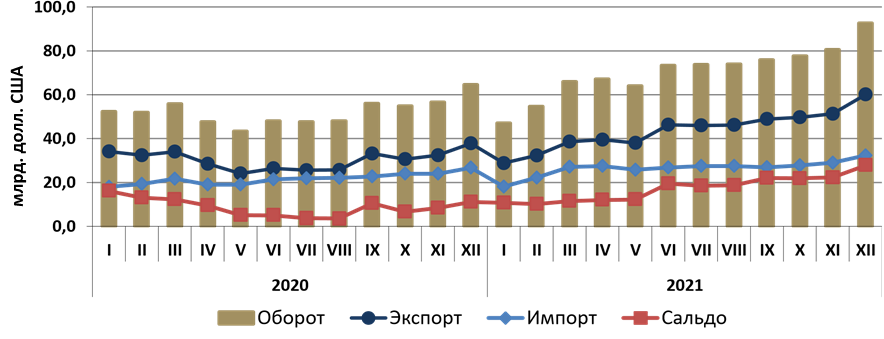 Рисунок 3 – Результаты внешней торговли со странами вне ЕАЭС товарами Евразийского экономического союза [39]В 2021 году максимальная доля участия во внешнеторговом обороте у России – 89%. Доля других стран существенно ниже. Удельный вес в стоимостном выражении стран ЕАЭС во внешней торговле распределяется следующим образом: Казахстан – более 1/4 (25,7%), Армении – более 1/3 (35,3%), а Киргизии (47,4%) и Белоруссии (50,6%) – примерно 1/2. Фактически России является главным экономическим партнеров для большинства стран ЕАЭС, одновременно выступая в качестве основного рынка сбыта и ключевого поставщика значимых товаров.Следовательно, объем внешней торговли составил 844,2 млрд долларов, в том числе объем ввозимой продукции – 525,7 млрд долларов, и объем вывозимой продукции – 318,5 млрд долларов. В сравнении с результатами 2020 года наблюдается рост торгового оборота на 35,1% или в абсолютном выражении на 219,6 млрд долларов США. В части экспорта – 44,1% (160,9 млрд долларов США), импорта – 22,6% (58,7 млрд долларов США). В сравнении с 2019 годом (т.е. с периодом до пандемии коронавирусной инфекции) рост внешнеторгового оборота в 2021 году составил 14,7% (108,4 млрд долларов).Положительная динамика объемов экспорта товаров в страны вне ЕАЭС в 2021 году в сравнении с 2020 годом обусловлена ростом экспортных поставок товаров из Беларуси на 47,8%, России ростом экспортных поставок на 47%, Казахстана ростом экспортных поставок на 25,8%, Армении ростом экспортных поставок на 16,8%. При этом рост объемов экспорта в 2021 г. стран-членов ЕАЭС в страны вне ЕАЭС связан в первую очередь с ростом цен на экспортируемые товары (на 46,3%), хотя результаты физического объема снизились на 1,5%. В 2021 году объем импорта товаров из стран вне Евроазиатского экономического союза в сравнении с показателями 2020 года увеличился по причине роста импортных закупок товаров. В частности, рост по странам составил: Кыргызстан рост на 60,6%, Россия рост на 26,5%, Армения рост на 14,8% и Беларусь рост на 11,2%. Рост объема импортных закупок в физическом выражении составил на 13,9%, а их стоимость приросла на 22,6% (рост средних импортных цен составил 7,6%). При этом рост объемов товарной массы составил 66% роста стоимостного показателя импортных закупок, а увеличение средних импортных цен – 34%.Благоприятное соотношение цен на экспортируемые товары и товары, которые закупаются по импорту (индекс ценовых условий – 136%) – таким образом характеризовались ценовые условия торговли со странами вне Евроазиатского экономического союза. Анализ показал, что внешний спрос на товары из стран вне ЕАЭС превысил валовой спрос государств-членов на товары, которые производились в Евроазиатском экономическом союзе (индекс валовых условий – 86,4%).Если сравнивать положительное сальдо внешней торговли Российской Федерации со странами вне ЕАЭС, по сравнению данных за 2020 год, оно увеличилось с 89,7 до 175,9 млрд. долларов, Казахстану показал рост с 17,6 до 30 млрд. долларов,  в 2020 году Белоруссия показала дефицит внешней торговли в объеме 952,5 млн. долларов, а уже в 2021 году – был показан профицит в сумме 4 497,4 млн. долларов. Отрицательное сальдо Армении выросло с 1 034,3 до 1 150,3 млн. долларов и Кыргызстана – с 414,8 до 2 089,6 млн. долларов США.Основным покупателем экспортируемых государствами-членами ЕАЭС товаров стал Европейский союз – объем составил 42,2% (в 2020 году объем составил 37,6%); здесь лидируют Нидерланды – объем составил 9,3% (в 2020 году объем составил 7,9%), Германия – объем составил 6% (в сравнении – 5,4%), Италия – объем составил 5,4% (4,6%), Польша – объем составил 3,7% (3,1%). В страны АТЭС поставлено 28,3% всех экспортированных товаров (в 2020 году – 29,7%), из них в Китай – объем составил 15,1% (16,4%), в США – объем составил 3,6% (3,2%), в Южную Корею – объем составил 3,6% (3,7%). На страны СНГ пришлось 5,8% экспорта ЕАЭС (в 2020 году объем составил 6,3%), из них на Украину – объем составил 2,7% (2,7%), Узбекистан – объем составил 1,6% (2,0%). В 2021 году по сравнению с 2020 годом наиболее существенно увеличились поставки из ЕАЭС в Молдову (на 71%), на Украину (на 42,6%) и в Азербайджан (на 31,4%).Импортные поставки сосредоточены на странах АТЭС – объем составил 47,5% (в 2020 году объем составил 45,8%) и Европейского союза – объем составил 33,8% (35,5%). Из стран АТЭС наибольшие объемы приходятся на Китай – 27,4% (в 2020 году объем составил 25,5%), США – объем составил 6% (5,7%), Южную Корею – объем составил 4,4% (4,7%), Японию – объем составил 3,1% (3%). Среди стран Европейского союза в импорте ЕАЭС лидируют Германия – 9,8% (в 2020 году объем составил 10,5%), Италия – объем составил 4,3% (4,6%), Франция – объем составил 4,2% (3,6%).Страны СНГ в импорте ЕАЭС занимают 3,8% (в 2020 году объем составил 3,8%). В 2021 году по сравнению 2020 годом значительно увеличились импортные поставки на рынок Союза из Таджикистана (в 3,1 раза), Узбекистана увеличились на 39,1% и Азербайджана увеличились на 35,6%.На рисунке 4 показан объем взаимной торговли продукции Евразийского экономического союза в 2021 году: он составил 72,6 млрд. долларов США. По сравнению с 2020 годом его величина возросла на 31,9%, или на 17,6 млрд. долларов США. Уровень 2019 года да пандемии коронавируса превышен на 17,8%, или на 11 млрд. долларов США.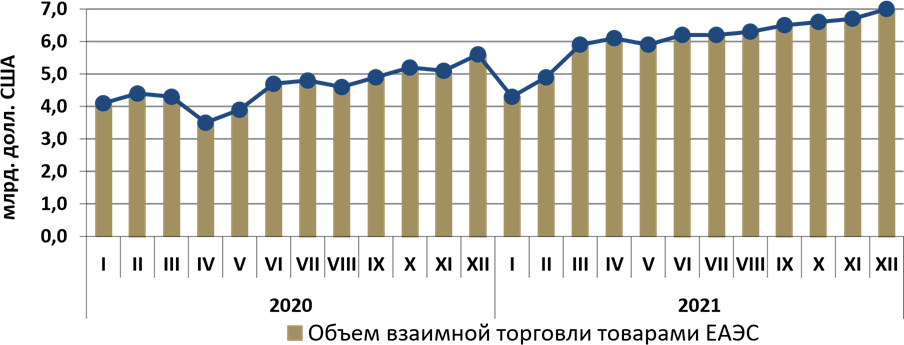 Рисунок 4 – Взаимная торговля товарами в Евразийском экономическом союз [39]Рост объемов экспорта взаимной торговли в 2021 году по сравнению с 2020 годом зафиксирован во всех государствах – членах Евроазиатского экономического союза: Кыргызстан показал рос на 44,9%, Казахстан показал рост на 34,9%, Россия показала рост на 34,3%, Армения показала рост на 25,2%, Белоруссия показала рост на 24,7%.Доля взаимной торговли в общем объеме внешней торговли ЕАЭС в 2021 году составила 14,6% (в 2020 году – 14,9%). Рост стоимостного объема взаимной торговли стран-членов Евроазиатского экономического союза был обусловлен увеличением как средних цен на товары единого рынка Евроазиатского экономического союза на 18,6%, так и физического объема взаимных поставок на 11,2%. Увеличение средних цен на товары определило 58% общего роста стоимостного показателя, рост товарной массы – 42%.По сравнению с 2020 годом были увеличены импортные закупки товаров во взаимной торговле во всех странах Союза: Белоруссия показала рост на 43,5%, Кыргызстан показал рост на 39,2%, Россия показала рост на 27,2%, Казахстан показал рост на 25,4%, Армения показала рост на 20,4%. Общим результатом стран ЕАЭС стало отрицательное сальдо результатов взаимной торговли. При этом Киргизии удалось нарастить объем поставок металлов и текстильных изделий в страны ЕАЭС на 44,9% и стать лидером по темпам роста торговли со странами ЕАЭС. Для Киргизии такой результат является значимым, так как длительное время у страны практически отсутствовала положительная динамика в плане наращивания показателей в торговле. На втором месте по объемам поставок продукции в страны ЕАЭС – Казахстан (34,9%) и Россия (34,3%). Положительная динамика обусловлена ростом объема поставок продовольствия, металлов и металлоизделий, а также древесины и целлюлозно-бумажных изделий.На третьем месте – Армения (25,2%) и Белоруссия (24,7%). При этом положительная динамика у Армении обусловлена в первую очередь поставками на внутренний рынок ЕАЭС продовольствия, сельскохозяйственного сырья и текстиля, а у Белоруссии – продовольствия и металлов.Так как основной валютой расчетов в рамках торговых отношений между странами ЕАЭС является рубль, то департамент статистики ЕЭК составляет аналитические материалы в валюте расчета в рублях. В частности, объем взаимной торговли в 2021 году между странами ЕАЭС составил 5 344,4 млрд. рублей, что на 134% больше в сравнении с 2020 годом. Рост результатов взаимной торговли в первую очередь обусловлен увеличением удельного веса промежуточных товаров, а именно за период 2020-2021 гг. с 59% до 62,7%. Соответственно снизился показатель доли потребительски товаров, а именно за период 2020-2021 гг. с 8,7% до 8,6%.  Ранее уже было сказано, что развитие интеграционного объединения напрямую зависит от мировой экономики. Поэтому в 2020 г. на развитие ЕАЭС повлияли факторы, обусловленные пандемией, а именно рецессия мировой экономики, обусловленная введением карантинных мер, шок в системе здравоохранения, полная или частичная остановка производств, резкое и существенное снижение внешнего спроса, отток иностранного капитала. Кроме этого, негативно на стратегическом развитии ЕАЭС сказались непрекращающиеся торговые войны между странами, затяжной кризис многосторонней торговой системы, новые санкции, неблагоприятная ситуация на рынке нефти и существующие структурные проблемы внутри интеграционного объединения [39]. Поэтому по результатам 2020-2021 гг. ЕАЭС не удалось обеспечить стабильный рост в сфере взаимной торговли внутри ЕАЭС, что в очередной раз отразилось на существенных отличиях в ВВП стран и необходимости ускорить сближение темпов экономического развития стран внутри ЕАЭС. Непосредственно в 2020 году основные усилия стран ЕАЭС в первую очередь были направлены на реализацию мероприятий, которые позволят стабилизировать экономическую ситуацию. Кроме, направления значительного объема бюджетных средств на меры борьбы с пандемией и обусловленных ее социально-экономических последствий, страны ЕАЭС стремились сохранить существующий потребительский спрос на товары.Следовательно, согласно аналитическим отчетам Высшего экономического совета ЕАЭС основными целями макроэкономической политики в 2020-2021 гг. стали следующие: сохранить экономическую стабильность на макроуровне и существующий на начало пандемии уровень жизни населения в странах ЕАЭС, а также создать условия для последующего опережающего экономического роста [2].Реализация указанных мер обеспечила положительный тренд развития во всех странах ЕАЭС и относительно стабилизировало политическую и экономическую ситуацию на короткий период времени. Однако по истечение времени стало причиной негативных последствий, так как естественным образом снизился объем товарооборота между странами ЕАЭС и вырос объем внутреннего и внешнего долга. Поэтому Высший экономический совет ЕАЭС определил следующие целевые ориентиры развития ЕАЭС:обеспечить стабильность экономик стран-членов ЕАЭС на макроуровне;создать возможности для восстановления предпринимательской активности, в том числе в сфере производственной кооперации в обрабатывающей промышленности стран-членов ЕАЭС;обеспечить благоприятные условия для роста инвестиционной активности, в том числе с целью развития научно-технологического и производственного потенциала ЕАЭС;расширить существующие возможности внутреннего рынка ЕАЭС;создать условия для выстраивания долгосрочных партнерских отношений на взаимовыгодных условиях, в т.ч. с третьими странами [3]. Перечисленные мероприятия в рамках торгово-экономических отношений позволили в 2021 году достичь существенных результатов в сфере торговли промежуточными товарами, так как она по показателям вдвое опередила сферу торговли потребительскими товарами и 1,5 раза инвестиционными. Одной из основных причин такого роста является быстрый рост цен на энергоносители, которые составляют существенную долю в объеме промежуточных товаров.  На основании проведенного анализа можно выделить несколько ключевых проблем, препятствующих увеличению взаимной и внешней торговли стран ЕАЭС, а также углублению интеграции стран-членов Евроазиатского экономического союза: слабая диверсификация экономик стран-членов Союза, что выражается в высокой доле минерального и другого сырья во взаимной торговле. Это приводит к большой зависимости экономик от мировой экономической конъюнктуры и к высокой волатильности валютных курсов. наличие дисбаланса между масштабами и структурой экономик стран-членов Евроазиатского экономического союза. Россия является крупнейшим поставщиком товаров на единый рынок Союза, что свидетельствует о высокой зависимости внутреннего рынка объединения от динамики развития российского рынка.Таким образом, торгово-экономические отношений между странами ЕАЭС имеют положительную динамику. В частности, по итогам 2021 г. объем взаимной торговли стран ЕАЭС в сравнении с 2020 годом вырос на 31,9% или в стоимостном выражении на 72,6 млрд долларов США. При этом темп роста взаимной торговли по показателям несущественно ниже темпа роста (35,1%) внешней торговли, которая напрямую зависит от экспорта энергоресурсов и существующей на мировом рынке углеводородов ценовой конъюнктуры. Во внешнеторговом обороте стран Евроазиатского экономического союза доля взаимной торговли практически осталась на прежнем уровне, незначительно снизившись с 14,9% до 14,6%. Такие показатели темпа роста товарооборота между странами ЕАЭС свидетельствуют об укреплении существующих торгово-экономических связей между участниками интеграционного объединения и большей нацеленности на сотрудничество. Торгово-экономическое сотрудничество существенно пострадало в 2020 году, так как во время пандемии присутствовала рассогласованность в действия стран и создание дополнительных барьеров. В частности, некоторые страны ЕАЭС ввели ограничения на экспорт своей продукции для всех стран, в т.ч. ЕАЭС. Кроме этого, положительный результат взаимной торговли стран ЕАЭС подтверждает достижение внутри интеграционного объединения экономической устойчивости, что является положительным стимулом для дальнейшего развития. В том числе в условиях санкционного давления на Россию и Белоруссию значение внутреннего рынка ЕАЭС скорее всего возрастет. 2.2 Торговые войны как медиатор таможенного регулированияЭкономическая безопасность – это важная характеристика экономической деятельности для любой страны, которая имеет сегодня активные внешние торговые отношения. Чтобы она реализовывалась в полной мере, все действия страны в процессе внешнеторговой политики просчитываются экономистами – но даже в этом случае не всегда результат в полной мере соотносится с реальными событиями. Эксперты определяют пять вариантов ведения торговых войн исходя из существующей ситуации в мире. Они определяются:прекращением поставок актуальных для страны-противника товаров (в основном, сырьевых ресурсов);полным отказом страны от торговых отношений с другой страной (если это не воспрещено подписанными договорами о торговых отношениях);целенаправленными поставками недоброкачественной продукции (возможен вариант поставок по сниженным ценам);полной экономической блокадой («железный занавес», который характеризуется полным отказом множества стран от торговых отношений с выбранным государством); запретом на импорт товаров и иных продуктов государства-соперника.В экономической практике можно встретить и другие варианты ведения торговых войн, но они не несут такой значительный ущерб как указанные пять вариантов.Результаты и последствия осуществления политики активной торговой войны, которая проводится в современном обществе, могут быть непредсказуемыми и непрогнозируемыми экспертами. В связи с тем, что торговые войны наносят ущерб не только бизнесу, государственным структурам, НКО, но и обычным гражданам как со стороны тех, кто вону развязал и тех, на кого направлены санкции, победителей в таких экономических блокад нет, а последствия тянутся десятилетиями, когда экономика требует значительных ресурсов для восстановления. В конечном итоге, страны находят компромисс и прекращают торговую войну с самым непрогнозируемым результатом.Использование мер таможенного регулирования, как инструмент ведения торговой войны, сейчас, как никогда заметен не только специалистам данной области. Ярким примером, когда жесткая таможенная политика, помогла отыграть очки в торговой войне, является Китай. Экономические стратеги этой страны «жонглируют» инструментами таможенного контроля, умело играя на опережение и нивелируют тем самым зависимость экономики от внешнего потребителя. По факту, РФ в условиях санкций так же может ужесточить таможенную политику, введя запрет на вывоз первичного сырья, тем самым в условиях ограниченного рынка, взять в заложники зависимые сферы рынка, вынуждая потребителей играть на условиях России и развивать промышленность внутри страны. Пример: рынок полупроводников в потреблении зависит от ресурсов РФ: на 30% по неону (конкуренты Китай (40%) и была Украина (28%), но сейчас ее нишу начинает осваивать Китай и Индия) по платиноидам на 40% (ближайший конкурент ЮАР 38%), особое место отводится теллуру, по факту Россия почти монополист в добыче данного металла (кроме РФ месторождения есть в Казахстане, Таджикистане, Узбекистане (эти месторождения стоят в «прайсе» экономических интересов Китая) и в Украине (на подконтрольных России, в ходе военных действий, территориях).Важно понимать, что такое состояние экономики требует особого внимания для таможенного регулирования, которое должно формировать новые регламенты для взаимодействия при торговых войнах и частичной блокаде импорта важных и жизненно-необходимых товаров для конечных потребителей.2.3 Анализ влияния таможенного регулирования на структуру внешней торговли ЕАЭСИспользование мер таможенного регулирования в целях обеспечения внешнеторговых операций на современном этапе является одной из основных мер контроля и воздействия на национальном и наднациональном уровне в условиях ЕАЭС за осуществлением экспортно-импортных сделок субъектов хозяйствования.Под понятием таможенный союз подразумевается «соглашение двух либо нескольких государств, где страны – участницы договариваются о единой таможенной территории, об отмене таможенных пошлин и о создании межгосударственных органов, которые координируют проведение внешнеторговой политики» [11]. Понятие таможенного союза неразрывно связано с таким термином, как интеграция.Под таможенно-тарифным регулированием понимается перечень мер государственного регулирования актуальной внешнеэкономической торговой деятельности (как тарифных, так и нетарифных), осуществляемых для поддержки отечественных производителей товаров и инициирования импортных потоков, с целью оптимизации структуры экспорта и импорта, подкрепления доходов федерального бюджета страны [27]. Рассматривая вопросы таможенного регулирования в условиях функционирования ЕАЭС, необходимо отметить, что процесс регулирования внешнеэкономической деятельности со стороны государства через систему законодательных и исполнительных органов является способом воздействия государства на сферу внешнеэкономической деятельности. Целью такого государственного воздействия является обеспечение условий деятельности субъектов внешнеэкономической деятельности в соответствии с национальной экономической политикой.Практика таможенно-тарифного регулирования основана на формировании эффективных ставок таможенных пошлин. И это главное в принятии современных и результативных решений. Реализация мер таможенно-тарифного регулирования предполагает формирование системы тарифных квот, а именно использование относительно низкой ставки ввозной таможенной пошлины при ввозе конкретного товара определенной номенклатурной группы и повышенной ставки пошлины при ввозе товара сверх рекомендуемого количества [8].Меры таможенно-тарифного регулирования, которые применяются в ЕАЭС, регламентируется Договором «О Евразийском экономическом союзе» [1], Таможенным кодексом Евразийского экономического союза [6], Решением Совета Евразийской экономической комиссии от 14.09.2021 № 80 «Об утверждении единой Товарной номенклатуры внешнеэкономической деятельности ЕАЭС» и Единого таможенного тарифа ЕАЭС, а также другими нормативно-правовыми актами, которые характеризуют процессы в таможенном деле стран-участников.Таможенно-тарифное регулирование регламентируются [6]:ввозными таможенными пошлинами (ставки обычно находят отражение в Едином таможенном тарифе ЕАЭС. Они действуют на всей территории союза);вывозными таможенными пошлинами (национальное законодательство стран-участниц ЕАЭС регламентирует ставки на тарифы);тарифными преференциями;тарифными льготами;тарифными квотами.Таможенные платежи содержат в себе и наполняются такими параметрами: ввозной и вывозной таможенными пошлинами, налогами на добавленную стоимость (НДС), акцизами, таможенным сбором и пр.Ввозная пошлина является обязательным платежом, который взимается при импорте товаров и продукции таможенными органами на таможенную территорию ЕАЭС. Базовыми ставками данного платежа являются те тарифы, которые устанавливаются ЕТТ ЕАЭС. Они являются действительными на всей территории Союза, но каждая страна может корректировать их с учетом своей таможенной политики.Таможенные органы взимают вывозные пошлины при транспортировке товаров из страны. Данный вид пошлины – это способ увеличения доходов бюджета страны за счет увеличения темпов роста экспорта и активного стимулирования расширения номенклатуры товаров на внутреннем рынке страны. Индивидуальные интересы регламентируют ставки экспортного типа, устанавливаемые самостоятельно в каждой стране-участнице Союза.В ЕАЭС действует механизм распределения объемов таможенных на импорт пошлин между странами, входящими в Союз. Для этого суммы ввозных таможенных пошлин подлежат зачислению на единый счет уполномоченного органа того государства-члена Союза, в котором они подлежат уплате.Распределение объемов ввозных таможенных пошлин между государствами-членами Союза осуществляется исходя из нормативов, установленных в следующих размерах: Армения имеет 1,220 %; Беларусь имеет 4,560 %; Казахстан имеет 7,055 %; Кыргызская Республика имеет 1,900 %; Российская Федерация имеет 85,265 %. По итогам 2019 года наблюдается увеличение поступлений в бюджеты государств-членов сумм ввозных таможенных пошлин, начавшееся с 2017 года. Общий объем ввозных таможенных пошлин, в долларовом эквиваленте вырос с 12,3 до 12,7 млрд долларов США, что является наглядным подтверждением эффективности принятого решения в сфере таможенного регулирования стран-участников ЕАЭС в отношении осуществления процедуры распределения ввозных таможенных пошлин между странами-участниками Евроазиатского экономического союза [39].Косвенными налогами является налог на добавленную стоимость (НДС), а также действующие акцизы, обеспечивающие защиту внутреннего рынка и местных производителей от конкуренции зарубежных производителей и пополнение казны стран, входящих в ЕАЭС.Особенность налога на добавочную стоимость – его величина: так как ставка зависит от импортируемого товара и составляет для разных стран 0%, 10%, 20% и пр.Цена некоторых категорий товаров уже содержит ставку акциза: им облагаются только товары, пользующиеся повышенным спросом у потребителей. Налоговый кодекс регламентирует полный перечень товаров, цена которых включает акциз. Таможенные платежи, составляющие значительную доходов государственного бюджета – это важный регулирующий аспект во внешнеэкономических связях. Они участвуют в определении места страны разделении труда в международном масштабе.В таблице 3 указано ранжирование платежей в ЕАЭС, которое основывается на импортных пошлинах.Таблица 3. Динамика распределения сумм импортной пошлины в Евразийском экономическом союзе за 2019- 2021 гг., в млн долларов [40]Визуализируем итоговое значение динамики распределения сумм импортной пошлины за 2019- 2021 гг. на рисунке 5.Рисунок 5 – Итоговое значение динамики распределения сумм импортной пошлины за 2019- 2021 гг., млн долларов СШАСогласно таблице 3 проведем необходимые расчеты: максимальная сумма ранжирования за 2019-2021 гг. приходится на Российскую Федерацию. В отчетном году за 9 месяцев сумма больше, чем за 9 месяцев прошлого года на 1691,8 млрд долларов, а в 2020 году сумма меньше, чем в базисном на 1300,4 млрд долларов. Минимальная сумма наблюдается в Казахстане: в 2019 году сумма равна 51,8 млрд долларов, за 9 месяцев 2020 года сумма импортной пошлины составила 35,4 млрд долларов и, по сравнению с 2021 годом, возросла на 2,5 млрд долларов. В Армении в 2019 году сумма меньше на 127,5 млрд. долларов США, чем в 2020 году. За 9 месяцев прошлого года сумма также уменьшилась на 127,6 млрд долларов, чем за 9 месяцев текущего года. Ранжирование сумм в Белоруссии за 9 месяцев отчетного года больше на 124,4 млрд долларов, чем в 2020 году. В 2020 году на 35,5 млрд долларов меньше, чем в 2019 году. Объем импортной пошлины Кыргызской Республики за 9 месяцев в отчетном году стал больше на 50,3 млрд долларов, чем за 9 месяцев прошлого года. В 2019 году на 92, 6 млрд долларов больше, чем в 2020 году. В экономических отношениях между странами Евразийского экономического союза таможенные платежи являются одним из главных составляющих так как значительный объем бюджетов данных стран составляют именно таможенные сборы.Необходимо рассмотреть сведения о таможенных платежах и налогах в странах-членах Евразийского экономического союза. В таблице 4 указаны общие данные о НДС за период 2019-2021 гг.Таблица 4 – Размер налога на добавленную стоимость (НДС), млн долларов США [40]Визуализируем данные об объемах налога на добавленную стоимость за период 2019-2021 гг. на рисунке 5.Рисунок 6 – Объемы налога на добавленную стоимость за период 2019-2021 гг., млн долларов СШАИз данных таблицы 5 и рисунка 6 видно, что с 2019 года по 2021 год в государствах-членах Евразийского экономического союза у НДС не было стабильных позиций с четкой структурой. Основной причиной являются значительные экономические последствия пандемии COVID-19 и карантинных мер, которые привели к снижению товарооборота из-за закрытых границ и приостановки производственных мощностей. Все эти факторы привели к нестабильному налогообложению, что сказалось на экономических результатах. В таблице 5 представлены данные о спиртосодержащей, алкогольной и пивной продукции, которая является одним из популярных товаров, которые облагаются акцизом. Данные в таблице указаны в млн долларов.Таблица 5 – Размер акцизов на спиртосодержащую, алкогольную и пивную продукцию, млн долларов [40]Визуализируем данные об объемах акцизов на спиртосодержащую, алкогольную и пивную продукцию за период 2019-2021 гг. на рисунке 7 (по Армении таких данных нет).Рисунок 7 – Данные об объемах акцизов на спиртосодержащую, алкогольную и пивную продукцию за период 2019-2021 гг., млн долларовПо данным таблицы 6 и рисунка 7 видно, что спад также был отмечен и при получении акцизного налога из-за сокращения товарооборота из-за пандемии новой коронавирусной инфекции. По рассматриваемым во время анализа периодам лидером по ввозу и вывозу алкогольной продукции является Российская Федерация.Единый таможенный тариф ЕАЭС отражает ставки ввозной таможенной пошлины, которые используются чтобы:рационализировать товарную структуру импорта товаров в Евразийский экономический союз;поддержать положительное сальдо торгового баланса в странах-участницах Евразийского экономического союза;защитить национальных производителей Евразийского экономического союза от недобросовестной конкуренции в аналогах от иностранных продавцов;создать условий, чтобы повысить уровень покупательской способности потребителей в Евразийском экономическом союзе;пополнить государственные бюджеты стран-участниц Евразийского экономического союза;создать и поддержать условия, чтобы значительно расширить экспорт товаров из Евразийского экономического союза и пр. [9]В таблице 6 представлен общий объем оборота таможенных пошлин Евразийского экономического союза с 2019 года по 2021 год.Таблица 6 – Объем оборота таможенных пошлин, в млн. долларов США [40]Визуализируем данные об объемах таможенных пошлин за период 2019-2021 гг. на рисунке 8.Рисунок 8 – Данные об объемах таможенных пошлин за период 2019-2021 гг., млн долларов СШАТакже как и в предыдущих примерах, можно отметить сокращение объема взимания таможенных пошлин из-за сокращения товарооборота стран-членов ЕАЭС по причине пандемии COVID-19.В настоящее время страны-участницы ЕАЭС могут регулировать стоимость товаров на своих внутренних рынках так как были установлены ввозные таможенной пошлины. При установлении цен наблюдается прямая зависимость – чем больше ставка ввозной таможенной пошлины на товар, который импортируется из других стран, тем больше его стоимость на рынке Евразийского экономического союза. Это действует и в обратную сторону: чем меньше ставка таможенной пошлины на экспортный товар, тем меньше его стоимость на рынке Евразийского экономического союза [34].В таблице 7 можно проанализировать существующую зависимость между стоимостью продукции на внутреннем рынке и ставкой ввозной таможенной пошлины. Анализ проводится на примере картона (4810 13 - код по Товарной номенклатуре внешнеэкономической деятельности Евроазиатского экономического союза.Таблица 7 – Динамика зависимости цены картона на внутреннем рынке от ставки ввозной таможенной пошлины за 2017-2020 гг.По данным таблицы 7 можно сделать вывод о том, что при росте ставки ввозной таможенной пошлины на импортный картон происходит рост стоимости товара на рынке, так как расходы компании импортера картона при помещении его под таможенную процедуру выпуска ставки ввозной таможенной пошлины для внутреннего потребления увеличивались или снижались прямо пропорционально происходящему в стране изменению. Следовательно, если происходит рост расходов на процедуру таможенного декларирования товара, как в примере – на картон, то компания импортер фактически перекладывает рост расходов на конечного покупателя за счет увеличения цены товара на рынке.Если рассматривать, какое влияние на цены товаров на внутреннем рынке ЕАЭС оказывает изменение ставки вывозной таможенной пошлины, то здесь выявлена обратная ситуация. А именно, чем выше установлена ставка вывозной таможенной в отношении продаваемого на внутреннем рынке, тем ниже цена такого товара на рынке ЕАЭС. Это обусловлено тем, что в случае роста ставки вывозной таможенной пошлины, происходит сокращение существующих объемов экспорта товара, в отношении которого была увеличена таможенная ставка, так как происходит рост расходов экспортера в процессе декларирования товаров во время растаможивания. Стоит отметить, что товар появляется в большем объеме на рынках Евразийского экономического союза, а значит увеличивается предложение и снижаются цены для конечного потребителя.Тарифные преференции – это вид льгот, предоставляемых во время уплаты ввозной таможенной пошлины для товаров, которые производятся на территории развивающихся стран. А также тех стран, которые считаются наименее развитыми. Эти страны могут пользоваться единой системой тарифных преференций - ЕСТП [21].В настоящий момент действующий размер тарифных преференций различается в зависимости от типа страны – развивающаяся или наименее развитая, а именно: если преференциальный товар был ввезен из страны-пользователя, отнесенной к типу «развивающаяся» в рамках действующей ЕСТП, то в отношении указанной продукции применяется тарифная преференция. Размер тарифной преференции – 75 % от действующей базовой ставки ввозной таможенной пошлины на момент ее удержания [1]. если преференциальный товар был ввезен из страны-пользователя, отнесенной к типу «наименее развитая» в рамках действующей ЕСТП, то в отношении указанной продукции также применяется тарифная преференция. Размер такой преференции – 0 % от базовой ставки ввозной таможенной пошлины [1], а значит начисление таможенной пошлины будет условным. Учитывая действующие в настоящий момент тарифные преференции, можно предположить об изменении стоимости товара на внутреннем рынке ЕАЭС, в отношении которого распространяются льготы, в зависимости от страны происхождения в большую или меньшую сторону. Это действительно так, что подтверждается ранее рассмотренным примером. Тарифная льгота представляет собой предоставление право не уплачивать ввозную таможенную пошлину или применить льготную ставке при уплате таможенной пошлины при условии, что компания импортирует товар определенной категории (льготной категории). Страна происхождения товара (откуда импортируется товар) не имеет значения для того, чтобы воспользоваться правом тарифной льготы. Определены следующие категории импортируемых товаров, в отношении которых могут быть применены тарифные льготы:товар импортируется с целью последующего внесения в форме вклада в уставный капитал компании;товары импортируется с целью последующего его использования в рамках международного сотрудничества в космических проектах;импортная продукция морского промысла судов стран, которые входят в состав Евразийского экономического союза, или судов, зафрахтованных страной-членом Евразийского экономического союза;импортируемый товар является фактом предоставления гуманитарной помощи;импортируется валюта и ценные бумаги и т. д. [1].Следовательно, перечень товаров, которые отнесены в категории льготных, позволяет сделать вывод о том, что предоставление тарифных льгот фактически осуществляется с целью влияния на цены на внутреннем рынке ЕАЭС, так как категории товаров в перечне не используются в коммерческих целях (исключение – это товар, который отнесен к категории морского промысла).Тарифная квота представляет собой меру, которая реализуется с целью таможенно-тарифного регулирования в рамках внешнеторговой деятельности. Тарифные квоты применяются в отношении отдельных товаров, которые отнесены к виду сельскохозяйственной продукции, и импортируются на территорию интеграционного объединения из третьих стран. Период применения тарифных квот ограничен по времени. Это значит, что с помощью тарифных квот регулируется импорт определенных видов товаров. Евразийская экономическая комиссия уполномочена на принятие решения об установлении таможенных квот. Тарифные квоты принимаются ежегодно и их перечень зависит от макроэкономических и микроэкономических факторов.Необходимо отметить, что таможенно-тарифное регулирование в рамках ЕАЭС фактически представляет собой совокупность норм и правил, которые устанавливает каждая страна самостоятельно. Действующий наднациональный орган, уполномоченный на таможенно-регулирование в ЕАЭС, решает только часть вопросов. В результате таможенное регулирование не в полном объеме осуществляется на основании единого таможенного законодательства ЕАЭС, а согласно национальным правовым актам, что естественно вызывает противоречия, когда необходимо определить норма какой страны должна быть применена в конкретной ситуации. Это нарушается начальный принцип существования интеграционного объединения, а именно равное и равномерное экономическое развитие стран, входящих в состав ЕАЭС, в том числе по вопросам таможенного регулирования (установления тарифов или применения льгот).Следовательно, результаты торгово-экономических отношений в 2021 году говорят о высоком потенциале единого экономического пространства, которое формируют такие страны, как Россия Беларусь, Казахстан, Киргизия и Армения, как для интеграционного объединения в целом, так и для каждой страны в отдельности. Однако существующие правовое пробелы в законодательных актах снижают эффективность таможенного регулирования и экономического развития стран. Решить указанные проблемы возможно только в результате сотрудничества, то есть объединение целевых ориентиров в торговой деятельности, в частности, и целей экономической политики каждой отдельной страны.  Таким образом, действующие меры таможенного регулирования по-разному влияют на уровень цен внутреннего рынка Евразийского экономического союза. В рамках параграфа было выявлено следующее.Если увеличивают размер таможенной пошлины на товар, ввозимый на территорию ЕАЭС, то происходит рост цен на товар на внутреннем рынке ЕАЭС. Если увеличивают таможенную ставку на товар, который импортируется с территории ЕАЭС, то цена на товар на внутреннем рынке ЕАЭС снижается. Если в отношении ввозимого товара при уплате таможенной пошлины применяются таможенные преференции, то происходит снижение цены на данный товар, реализуемый на рынках внутри стран ЕАЭС при условии, что декларант соблюдает все условия для получения тарифных преференций на импортируемый товар в ЕАЭС. Тарифные льготы минимально влияют на цены товара, который ввозится на территорию Евразийского экономического союза, так как они распространяются на товары, не являющиеся предметом контракта внешнеэкономической торговой деятельности. Если увеличиваются импортных квоты на импортируемый товар, то можно наблюдать, что рост цен на данный товар внутри Евразийского экономического союза удерживается в допустимых рамках.3 Разработка предложений таможенного регулирования3.1 Пути совершенствования системы таможенного администрирования внешнеэкономической деятельностиПроисходящие в мировом сообществе процессы интеграции между странами подняли давно существовавшие проблемы таможенного администрирования на международный уровень.Таможенное администрирование представляет собой определенную совокупность процедур в рамках таможенной деятельности, а именно:развитие мер таможенного контроля в результате совершенствования механизма по управлению рисками внешнеэкономической деятельности, обусловленными такими действиями, как прибытие (убытие) товаров, декларирование, осуществлении таможенного контроля после выпуска товаров; рационализированное и экономически обоснованное, выгодное администрирование доходов от деятельности таможни для совершенствования процесса реализации фискальной функции; развитие возможностей системы, обеспечивающей предоставление государственных услуг, в том числе в электронном формате.Определим перечень существующих проблем в сфере таможенного администрирования: сложная система таможенного оформления, в том числе необходимость дублирования одних и тех же сведений и дублирование их в бумажном варианте;несогласованность функций, на осуществление которых уполномочены налоговые и таможенные органы;мера по принудительному размещению на счетах Федерального казначейства РФ тех оборотных средств, которые используют российские компании для обеспечения денежного залога или аванса; неравнозначная подмена необходимой системы управления рисками внешнеэкономической деятельности «тарифной сеткой», то есть существование системы стоимостной оценки профиля риска;слабая система аналитики внешнеэкономических рисков, в том числе в части анализа рисков и определения мероприятий по управлению рисками. В настоящий период времени одним из существенных недостатков системы таможенного администрирования платежей (таможенных, налоговых и иных) является существующая разобщенность в процессах информационно-технического взаимодействия между таможенными органами. По причине возникающих разрывов в процессе обмена информацией (сведениями, документами и т.п.) возникают информационные пробелы, которые влияют на качество реализации процедур фискального контроля. Например, процедура таможенного контроля была завершена до наступления момента, когда товар будет принят импортером к учету, что впоследствии позволило нарушителю внести в декларацию неполную или недостоверную информацию. Именно такой порядок действий присущ техническим фирмам (компаниям-однодневкам), чтобы впоследствии легализовать товар во внутреннем обороте страны и уклониться от уплаты части таможенных платежей и налогов. Недобор объемов таможенных и налоговых платежей в итоге сказывается на развитии экономики данной страны. Следующая проблема – применение единого подхода в рамках существующей автоматизированной системы управления рисками, а именно распределение участников внешнеэкономической деятельности по категориям в зависимости от присвоенного уровня риска (высокий, средний, низкий). Недостаток системы заключается в том, что категорирование осуществляется исключительно в отношении участников ВЭД. То есть отсутствует аналитика в отношении конкретной партии или товарной группы номенклатуры внешнеэкономической деятельности ЕАЭС. Однако риски возникают не только из-за неправомерной деятельности участника ВЭД, а также из-за товарной группы, которая, к примеру, может быть не верно классифицирована с целью занижения таможенной стоимости, возможности незаконного перемещения или подделки сопроводительных документов и т.д. Не менее важной проблемой в сфере таможенного администрирования является система маркировки и отслеживания товаров в течение всей цепочки поставки. Отметим, система маркировки – один из элементов единого механизма таможенного администрирования. Основной недостаток – двумерный штрих-код маркировки, который может быть скопирован и заменен во время таможенного оформления. Необходимо отметить, что в рамках системы маркировки товаров не определен порядок маркировки товаров, которые могут быть отнесены к объектам интеллектуальной собственности, что увеличивает риски ввоза в страну контрафактных товаров и рост объема издержки правообладателя. Также система маркировки не учитывает существенный объем финансовой нагрузки, особенно для субъектов малого и среднего бизнеса, так как у них могут отсутствовать необходимые технологические возможности, складские помещения и т.д.Следовательно, развитие системы таможенного администрирования необходимо обеспечить по следующим направления:   перенести процедуры, осуществляемые с целью контроля достижения фискальных целей, на этап предшествующий ввозу товаров и запуска его на внутренний рынок рассматриваемого в анализе государства;постепенно заменить физический контроль товара на анализ и оценку информации о них;реализовать систему сквозного контроля, позволяющего отслеживать процесс движения товара и процесс совершения каких-либо сделок с ним, то есть с момента ввоза товара до момента поступления конечному потребителю, в том числе попадания в розничную продажу;разделение между государственными органами полномочий по реализации фискальных и нефискальных функций в рамках таможенного контроля. Тем самым можно отметить, что существующий механизм таможенного администрирования к настоящему моменту недостаточно проработан, имеет ряд значимых проблем. А именно, пробелы в аналитики внешнеэкономических рисков, информационная разобщенность и несогласованность действий таможенных и налоговых органов, непроработанная система маркировки товаров и отслеживания товаров по всей протяженности цепи поставки. Указанные проблемы могут свидетельствовать о том, что важно развивать теоретические и методические основы формирования системы, которая будет отвечать за администрирование таможенных платежей, налоговых сборов и иных платежей, предусмотренных законодательством РФ.Можно рекомендовать следующие мероприятия, позволяющие решить выявленные проблемы в механизме таможенного администрирования внешнеэкономической деятельности:Повсеместное развитие информационных технологий. Это даст возможность проводить первичный контроль товаров до их ввоза и транспортных средств. Система позволит в электронной форме быстрее и эффективнее проводить обязательное предварительное декларирование товаров, а также проводить первичный анализ сведений о том, как товар поступает на полки розничных магазинов с момента ввоза в страну: потребности в нем, основные точки реализации и прочие данные, которые помогут корректировать объемы закупок.Обновление системы управления рисками. Это позволит обеспечить безопасность и сократить число подмен, подлогов или ошибок в системе поставок, которые могут возникнуть из-за перевозчиков, импортеров и иных лиц, которые так или иначе задействуются в цепочке поставок. Система позволит отслеживать и другие индикаторы, которые отвечают за риски при ввозе продукции.Разработка и внедрение системы генеральных финансовых гарантий. Такая система позволит сократить финансовые риски и обеспечит исполнение обязательств по уплате таможенных платежей. Размер гарантии будет рассчитываться предварительно до ввоза продукции, основываясь на заключенном договоре. В процессе будут применяться повышающие или понижающие коэффициенты.Формирование особых требований к бухгалтерскому учету, а также системе учета товаров для реализации таможенных целей. Для проведения контроля и финансового учета при ввозе товара будут фиксироваться данные об импортере и товарах, адрес доставки и прочие сведения, которые передаются в налоговые органы сразу же, чтобы поставщик не ушел от необходимой оплаты налогов в рамках законодательства РФ.Взаимодействие таможенных и налоговых органов. Оно подразумевает интеграцию информационных баз данных таможенных и налоговых органов, их постоянное обновление и сверку. Такое взаимодействие между подразделениями позволит сделать систему сбора налогов за таможенные операции более прозрачной, а конечная реализация товаров позволит отслеживать объемы ввоза и реализации, чтобы полный товарооборот был обложен необходимыми налогами, и они поступали в бюджет РФ.Меры нефискального контроля. Эта мера также направлена на интеграцию и взаимодействие всех государственных органов в цепочке реализации товаров, сокращение числа налоговых и бюрократических ошибок, увеличение эффективности взаимодействия всех участников экономических отношений. Контроль позволит сделать систему более понятной как для продавца, так и для контролера и покупателя.Изменение подходов к оценке эффективности деятельности таможенных органов (KPI). Система оценки позволит использовать такие показатели, которые позволят бизнесу и государству оценить эффективность работы органов контроля с точки зрения достоверности сведений о декларированных товарах и сборе таможенных платежей. В основа методик расчета KPI - оценка налоговых разрывов, а также легальность ввозимых на территорию страны товаров с точки зрения таможенной политики. Одним из показателей эффективности будет скорость работы таможенного контроля, доля ошибок и работе, а также – в конечном итоге, затратность для бизнеса и государства с точки зрения цены, включаемой в потребительскую цену одной единицы продукции. Важно также, что такая система будет работать также и для фиксирования недосбора таможенных и налоговых платежей в связи с изменением внешнеэкономической и внутренней конъюнктуры. Соответствующее материально-техническое оснащение пунктов пропуска. К ним относятся таможенные, санитарно-карантинные, ветеринарные, карантинные фитосанитарные, транспортные и другие пункты контроля ввозимых из-за рубежа товаров.Подготовка и переподготовка кадров. Данный вид работы позволит готовить кадровый состав, который будет эффективно и в полной мере обеспечивать работу таможенных органов, которые будут ответственны за обеспечение эффективности системы.Меры правового характера. Они будут включать в том числе и учет изменений в законодательстве Евразийского экономического союза, чтобы таможенная политика учитывала все значительные изменения и была готова перестроить систему при подписании всех необходимых законодательных актов внутри одной страны.Развитие экономических отношений между странами зависит от того, какую таможенную политику выбирает государство. Ключевой ролью налоговой системы в сфере внешнеэкономической деятельности является эффективная и безошибочная работа. Цель налоговой политики – поддержка функционирования всей экономики в целом, а ее структура оказывает значительное влияние на все макроэкономические процессы, которые осуществляются в стране для ее развития. Особую роль налоговая политика играет в предпринимательской деятельности как компаний, так и частных лиц.Чтобы избежать проблем и существенно увеличить доход бюджета страны, важно расширять возможности взаимодействия таможенных органов с другими участникам внешнеэкономической деятельности, например, государственного аппарата, налоговой службы и пр.Таким образом, инструменты таможенного администрирования требуют изменения привычных форм. Этого требует условия, которые напрямую зависят от сложной геополитической и экономической ситуации, а также нарастания фискальных рисков, изменений механизмов взаимодействия и повсеместной цифровизации и пр. Чтобы таможенное администрировании совершенствовалось в настоящих условиях, следует внести изменения, чтобы: Сократить до минимума сроки совершения таможенных операций при декларировании и выпуске из таможни прибывших товаров;Усовершенствовать механизмы уплаты таможенных платежей.Проводить в автоматическом режиме регистрацию и выпуск таможенных платежей и заявки, которые подаются участниками внешнеэкономической деятельности.Создать единое информационное пространство, объединяющее таможенные и налоговые органы, их деятельности, документы, отчеты и пр.Реализовывать декларирование товаров преимущественно в электронном виде для удобства пользователей и контролирующих органов.Предложенные меры в рамках развития и возможного совершенствования таможенного администрирования позволят повысить эффективность существующего в настоящий момент элемента системы таможенного регулирования. Разработка и внедрение мероприятий требует активного участия всех участников внешнеэкономической деятельности: государственных служб и бизнес-сообщества.3.2 Предложения по эффективности таможенного регулирования в целях продвижения национальной продукции в условиях международных торговых войнЕвразийский экономический Союз был образован для того, чтобы обеспечить финансово-экономическую безопасность всех государств-участников Союза и создать благоприятные экономические условий для повсеместного развития государств-партнеров ЕАЭС.Ключевой задачей в отношение системы таможенного регулирования внешнеэкономической деятельности стран, которые входят в ЕАЭС, – это преодоление существующих экономических проблем и разногласий, а также сокращение потенциальных проблем для реализации эффективной экономической политики в рамках Договора о Евразийском экономическом союзе [17]. Органы интеграционного объединения могут получить часть полномочий в долгосрочной перспективе, но при условии, что ЕАЭС будет показывать достаточную эффективность взаимодействия и реализации экономических проектов.Для увеличения взаимного и внешнего товарооборота и диверсификации товарной структуры торговли странам-членам ЕАЭС необходимо последовательно развивать данные направления с помощью проведения различных мероприятий (рисунок 9), которые могут поспособствовать дальнейшему усилению интеграционных процессов в рамках объединения.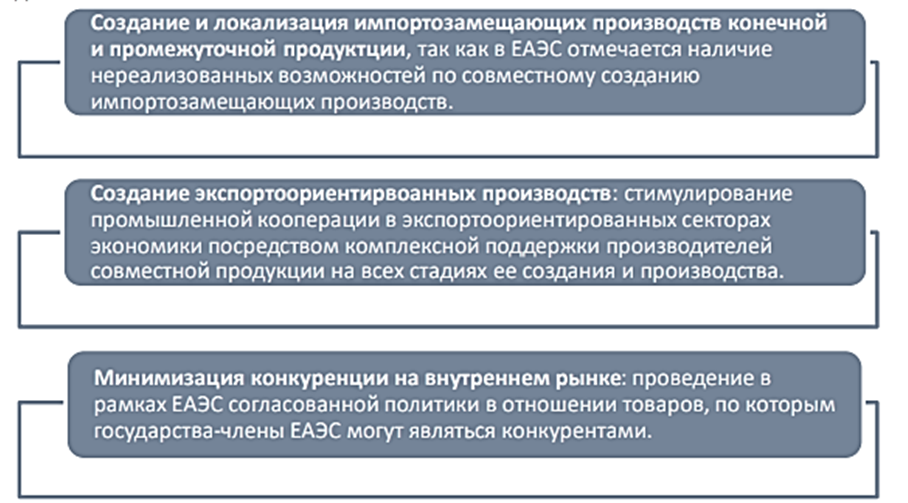 Рисунок 9 – Направления развития интеграции в рамках ЕАЭС для стимулирования взаимной и внешней торговлиОдной из приоритетных задач в рамках интеграционного объединения является необходимость устранить существующие барьеры, которые осложняют развитие торговых отношений внутри ЕАЭС. В частности, необходимо урегулировать вопросы свободного перемещения продукции, услуг, капитала и человеческих ресурсов, которые могут отвечать за реализацию проектов. За пределами интеграционного объединения данный вопрос определен как один из приоритетов внешней политики для стран-участник ЕАЭС.В настоящий период органами ЕАЭС проведена работа по выявлению препятствий и сформирован реестры, где перечислены все существующие барьеры, ограничения и изъятия [41]. Со своей стороны Россия уже приступила к решению юридических вопросов, а именно с 1 января 2022 года вступил в силу новый перечень ТН внешнеэкономической деятельности ЕАЭС, в котором были скорректированы пошлины на некоторые группы товаров: где-то обнулились, где-то появились, где-то скорректировались. Главные изменения затронули группу №44 – «Древесина и изделия из нее», группы №84 и №85 – «Машины, оборудование и их части», группы №86, №87, №88 и №89 – «Средства наземного транспорта, летательные аппараты, плавучие средства и относящиеся к транспорту устройства и оборудование». Также нововведения коснулись некоторых кодов продуктов питания, медицинских препаратов, тканей и изделий из них, органических соединений, драгоценных камней, металлов, мебели и светильников и пр. Большинство повышенных ставок пошлин будут действовать только спустя 1-3 года, но некоторые станут актуальны уже в 2022 году.30 января 2022 года вступило в силу решение Совета Евразийской экономической комиссии №130 вместо №294, в котором говорилось, что «даже если товар подлежит оценке соответствия техрегламентам ТС, но ввозится предприятием для нужд производства в единичных экземплярах, получать сертификат/декларацию соответствия не нужно».Новый порядок, обозначенный в обновленном документе, говорит о том, что без подтверждения соответствия можно ввозить:образцы продукции для представительских целей в качестве сувениров или рекламных материалов в количестве, предусмотренном сделкой;сырье и комплектующие для производства продукции только в том случае, если производителем продукции является декларант;только единичный экземпляр товара для нужд декларанта, без права отчуждения и передачи товара третьим лицам;Также документ регламентирует, что чужие документы на серийно производимую продукцию, которые подтверждают ее соответствие, могут быть использованы для декларирования только тогда, когда заявитель/изготовитель документа предоставил в распоряжение декларанта заверенную заявителем/изготовителем копию.9 марта 2022 года президент РФ подписал указ и наделил Правительство полномочиями в таможенной сфере, а именно запрещать или ограничивать вывоз и ввоз продукции, оборудования, комплектующих и материалов в условиях недружественных действий со стороны ряда государств и сформировать перечни таких товаров, а также упрощается регулирование импорта, что в совокупности с ранее принятым ужесточением порядка ввоза продукции, на которую действовали послабления в части оценки соответствия, повышает мобильность РФ в сфере таможенного регулирования в торгово-экономической войне на фоне санкционного воздействия.Дальнейшим шагом корректировки регулирования таможенной сферы в интересах ведения нашей страной торговой войны, нам видится необходимость более подробно рассмотреть прикладные вопросы (возможности) повышения эффективности тарифного и нетарифного регулирования в рамках ЕАЭС.Таможенно-тарифное регулирование – это один из ключевых, а также трудоемких процессов в деятельности таможенных органов. Таможенно-тарифное регулирование включает в себя операции по:Определению страны происхождения продукции;Расчету таможенной стоимости продукции;Таможенному обложению.Таким образом опираясь на данный функционал таможенных органов, требуется разработка градационной тарифной сетки таможенных сборов напрямую зависящей от рейтинга «позитивной торговли», где цена экспорт/импорт сборов будет на прямую завесить от лояльности партнеров, где корректировки будут зависеть от рейтинга торгового партнера без дополнительных юридических поправок.Отметим, что сейчас существующие инструменты таможенно-тарифного регулирования государств-членов Евроазиатского экономического союза, в целом находятся в соответствии с международными требованиями и характеризуются рядом факторов: применяется достаточно низкий уровень существующей тарифной защиты и обеспечивается сокращение фактических возможностей инструментария таможенно-тарифного регулирования за счет объединения существующих ставок по тарифу на основании соблюдения обязательств, которые были установлены при вступлении России и Казахской республики в ВТО; осуществляется активное использование различного инструментариях в рамках мероприятий, которые направлены на борьбу с введенными санкциями. Санкции ограничивают импорт определенных категорий товаров или импорт товаров из определенных стран. В части категории товаров – это сельхозпродукции и сырье. Цель применения данной меры – это реакция на запрет в отношении России, который ограничивает поставки в страну определенных категорий товаров, а также ограничивает доступ национальных предприятий и учреждений финансовой системы в рамках мировых финансовых рынков; Единый таможенный тариф Евроазиатского экономического союза находится на несовершенном уровне, что влияет на качество неоиндустриализации и импортозамещения. Из-за отсутствия значительного различия ставок, возникают сложности выполнения структурных задач, обозначенных в таможенно-тарифном политическом курсеТарифные преференции раздаются странам с высоким уровнем развития и их меньше получают те страны, которые имеют сложности в экономическом развитии [36], тем самым создавая необъективную конкуренцию и преимущества в тех областях, где требуется поддержка, а не создание условий для сокращения возможностей для стран с развивающейся экономикой.Чтобы обеспечить полноту и достоверность взимания таможенных платежей, следует провести значительное усиление процессов взаимодействия таможенных органов и участников внешнеэкономической деятельности:- Улучшить взаимодействие декларанта с таможней на информационной стадии. Это позволить обеспечить баланс между государственными и частными интересами, если система будет открыта и не будет иметь возможность обманывать пользователей. Выстраивание такой системы будет не просто обеспечиваться вовлеченностью информационных систем для более быстрого и достоверного оформления необходимой документации, но и на местах – переобучение сотрудников, которые будут более эмпатичны по отношению к тем людям, которые напрямую зависят от качества их работы. Важно сформировать такую систему, где все участники взаимодействия смогут давать друг другу обратную связь и раз за разом улучшать качество совместного взаимодействия, ориентируясь на законодательства, цели и задачи бизнеса и государства.- Наладить администрирование таможенных платежей. В первую очередь это касается доначислений по таможенной стоимости – дать участникам внешнеэкономической деятельности реализовать продукцию по заниженной таможенной стоимости, а также сформировать систему для отслеживания действий, которые будут происходить с продукцией. Идея такова: во время реализации продукции разница между заявленной таможенной стоимостью и продажной ценой товара остаются значительно выше установленной таможенной пошлины. Тем самым, налог на добавочную стоимость не распределяется со странами Евроазиатского экономического союза – это приводит к трансформации системы продаж, а значит к значительному увеличению государственного бюджета.В современных экономических условиях перед государственными службами стоит задача построения целостной, эффективной системы управления. Процессы всемирной интеграции, усиление внешнеэкономического сотрудничества и объемов, перемещаемых через таможенную границу ЕАЭС товаров и транспортных средств, послужили возрастанию роли таможенных органов.В условиях активного становления ЕАЭС, в дополнение к тарифной градационной сетке, основными направлениями развития таможенного регулирования ВЭД должны стать:постоянное совершенствование структуры единого таможенного тарифа ЕАЭС, направленное на углубление промышленной кооперации по Китайской модели;детализация кодов товарной номенклатуры внешнеэкономической деятельности ЕАЭС, чтобы выделить инновационные, а также чувствительные к импорту товарные позиций;выверенная тарификация по двум направлениям, первое - когда вывоз продукции на внешний рынок станет выгоднее, чем вывоз первичного сырья, второе – когда качество-цена отечественного продукта будет выигрышнее на внутреннем рынке;нивелировать отрицательный эффект ВТО на интересы страны и интересы членов ЕАЭС. Принятие данных мер, по нашему мнению, должно позитивно сказаться на развитие ЕАЭС, а также укрепить его членов, как игроков на мировой арене.В дополнение к предложенным мерам, как пример, был разработан кейс-предложение «Применение форм и мер таможенного контроля в противодействии ввоза контрабанды и контрафакта на территорию ЕАЭС для устранения с внутреннего рынка псевдо-конкурентной продукции».Актуальность данного регулирования обусловлена тем, что оборот товаров, которые являются контрабандой и контрафактом – это серьезная угроза, значительный экономический риск и острая проблема для рынков Евразийского экономического Союза. Несмотря на то, что ввозимые товары отслеживаются современными электронные системами и перспективными технологиями, число контрабандной и контрафактной продукции на рынках высокое. Чтобы противодействовать этому нарушению закона, применяется таможенный контроль – правовая форма взаимодействия, которая осуществляется таможенными органами в полном соответствии с современным таможенным законодательством [10].Из-за числа преступлений и их общественной опасностью проводится оперативно-розыскная деятельность, производство, дознание и экстренные процессуальные мероприятия по уголовным делам, выявляемым таможенными органами. Более 1500 уголовных дел было возбуждено сотрудниками таможенных органов в 2020 году. Более 15 млрд рублей составила стоимость товаров, нелегально перемещенных через таможенную границу Евразийского экономического Союза. Более 3 млрд рублей – это размер уклонений от уплаты таможенных платежей, который удалось выявить в рамках возбужденных уголовных дел.Основными предметами преступлений, которые фигурируют в возбужденных таможенными органами уголовных делах, выступают: леса, металлы, продукции топливно-энергетического комплекса, водные биологические ресурсы, объекты СИТЕС, алкогольные и табачные товары, различная валюта, транспортные средства, продукты питания, товары народного потребления и пр. [10].Чтобы выявить контрабанду и контрафакт специалисты таможенного контроля получают объяснения от людей, которые занимаются перевозками, проверяют таможенные документы, проводят таможенный осмотр, проводят таможенный досмотр, проводят личный таможенный досмотр, проводят таможенный осмотр помещений и прилегающих территорий, проводят иные формы таможенной проверки. Данная деятельность регламентируется статьей 322 Таможенного кодекса Евразийского экономического Союза. Таможенный контроль в Евроазиатском экономическом союзе также обеспечивается данными мерами: устным опросом участников; актуальными запросами, значительными требованиями и получением необходимых для таможенного контроля документов и (или) сведений таможенными органами;проведением значительных таможенных экспертиз, отбором тестовых проб и (или) образов продукции; идентификацией продукции, документов, транспортных средств, помещений и пр.; использованием технических средств таможенного контроля, водных и воздушных судов, используемых таможенными органами; осуществлением повсеместного таможенного сопровождения легковых и грузовых транспортных средств; установлением оптимальных маршрутов перевозки продукции; ведением учета продукции, которая находится под постоянным таможенным контролем; привлечением компетентных специалистов и экспертов; таможенным контролем и наблюдением; проверкой эффективности системы учета продукции; требованием совершения грузовых и иных операций в отношении продукции и транспортных средств (см. гл. 46 ТК Евразийского экономического Союза) [6]. Наиболее эффективные формы таможенного контроля в противодействии ввоза контрабанды и контрафакта на территорию ЕАЭС: - Осуществление таможенного досмотра, в ходе которого производится проверка пяти грузовых мест, конструктивных особенностей транспортных средств, чтобы обнаружить тайники, где могут быть сокрыты отдельные предметы, которые запрещены к ввозу. - Осуществление таможенного осмотра помещений и территорий, в ходе которых обнаруживается и пресекается оборот наркотических средств, либо их хранение, реализация или использование, а также выявление незаконного использования товарного знака. - Применение технических средств таможенного контроля, чтобы обнаружить предметы, материалы и вещества, которые являются нелегальными к ввозу или не соответствующими декларации; - Проведение таможенной экспертизы, чтобы выявить обстоятельства, которые способствуют правонарушению, прогнозированию криминально опасных товаров. Таможенный контроль проводится с момента пересечения товаром таможенной границы Евразийского экономического Союза. За первое полугодие 2020 года было возбуждено 330 уголовных дел по статье 226.1 УК РФ «Контрабанда сильнодействующих, ядовитых, отравляющих, взрывчатых, радиоактивных веществ, радиационных источников, ядерных материалов». Также за первое полугодие 2020 года сотрудники правоохранительных подразделений Федеральной таможенной службы РФ, в сотрудничестве с отечественными и иностранными службами изъяли из нелегальной продажи более десяти тонн «белой смерти». С начала 2020 года по 627 фактам контрабанды наркотиков возбуждено 244 дела, из них 106 – по статье 229.1 УК РФ «Контрабанда наркотических средств, психотропных веществ, их прекурсоров или аналогов, растений, содержащих наркотические средства». 138 уголовных дел по преступлениям, ответственность за которые предусмотрена статьей 226.1 УК РФ. По 230 фактам незаконного оборота наркотиков материалы переданы в иные правоохранительные органы. По данным материалам изъято 16,7 кг незаконных веществ [3].За первое полугодие 2021 года установлены факты: нелегального перемещения через таможенную границу ЕАЭС стратегически важных товаров и ресурсов на сумму 5,2 млрд рублей; незаконного перемещения наличных денежных средств и денежных инструментов на сумму 115,5 млн рублей; незаконного перемещения через таможенную границу ЕАЭС алкогольной продукции и табачных изделий на сумму 293,6 млн рублей. За четыре месяца 2022 года (с января по апрель) таможенные органы выявили более 4 миллионов единиц контрафактной продукции [4]. Из них около 66%, выявлено на этапе декларирования товаров [5]. Большая часть контрафакта выявляется в процессе таможенного контроля после выпуска товаров 21,5% от общего объема выявленной в 2021 году контрафактной продукции. В связи с активным ростом интернет-торговли Федеральная таможенная служба России ужесточила контроль за движением контрафактной продукции в международных почтовых отправлениях (МПО). За 4 месяца 2022 года в МПО было обнаружено 8,9 тыс. ед. таких товаров. Удачно проведено 23 мероприятия «контролируемая поставка», по итогам которых из нелегального оборота конфисковано приблизительно 9,5 кг наркотиков. На основании оперативных материалов таможенных органов возбуждено 1691 уголовное дело, большая часть которых по статье 226.1 УК РФ – 328 уголовных дел. Таможенное регулирование, которое осуществляется таможенными органами для развития экономики государств-членов Евроазиатского экономического союза, а также для обеспечения их экономической безопасности, подразумевает значительные усилия, которые помогают Союзу развивать внешние торговые отношения, повышать конкурентоспособность своих товаров, обоюдно сокращать логистические издержки, формировать устойчивую систему товарообмена, которая позволит значительно укрепить все экономические показатели для каждой страны-участника данного взаимодействия.Рассмотрим подробнее кейс-предложение. В проекте используются определения понятий мер нетарифного регулирования, которые ограничивают внешнюю торговлю продукцией, исключая меры, которые связаны с применением ввозных или вывозных пошлин на таможне.К мерам таможенно-тарифного регулирования можно отнести между странами-участниками Евроазиатского экономического союза предоставление режима свободной торговли или предоставление тарифных льгот. А также увеличение объемов торгово-экономических связей, возможность повсеместного внедрения инновация для развития всех отраслей торговли, производства товаров, разработки систем транспортировки, таможенного контроля и хранения.Нетарифные меры устанавливаются в том числе для выполнения международных обязательств, к которым можно отнести: охрану окружающей природной среды, защиту культурных ценностей, борьбу с распространением наркотических средств и т.д. Соотношение мер таможенно-тарифного и нетарифного регулирования, а также мер по защите внутреннего рынка графически представлено на рисунке 10.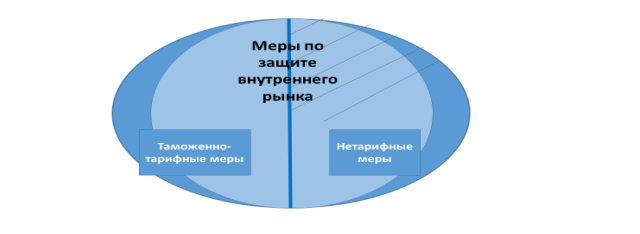 Рисунок 10 – Структура соотношения меры по защите внутреннего рынка, таможенно-тарифного и нетарифного регулирования. К мерам таможенно-тарифного регулирования можно отнести таможенный тариф и все другие инструменты регулирования, которые связываются с применением таможенных пошлин, которые характеризуются: тарифными квотами, тарифными льготами и преференциями. Некоторыми авторами таможенно-тарифного регулирования добавляется процедурами определения таможенной стоимости товаров (в качестве базы для начисления таможенной пошлины). Генеральное соглашение по тарифам и торговле дает классификацию нетарифных мер, включающую пять основных категорий [8]: ограничения, которые связаны с участием страны во внешнеторговых операциях на различных этапах: производстве товаров, сбыте, транспортировке и т.д. (субсидиях и дотациях экспортерам, порядке размещения государственных заказов, ограничениях в перевозках иностранных товаров и участии в них иностранных перевозчиков и пр.); регламентация таможенных процедур, экспортно-импортных формальностей административного характера (особых требований к оформлению внешнеторговой документации, процедурам таможенной оценки, определении стран происхождения продукции, установлении дополнительных требований в процессе таможенного оформления и пр.); технические ограничения, которые используются, чтобы регулировать международную торговлю, характеризующихся санитарными, фитосанитарными, ветеринарными, экологическими нормами, порядком сертификации импортной продукции, требованиями к упаковке, маркировке и пр.); количественные ограничения, административные меры, характеризующиеся квотами, лицензированием, запретами, «добровольными» ограничениями экспорта, валютными ограничениями и пр.); ограничения, которые связаны с уплатой налогов, сборами и обязательными платежами, характеризующиеся пограничным налогообложением, импортными депозитами, другими способами обеспечения уплаты таможенных платежей, антидемпинговыми, компенсационными, специальными пошлинами и пр.). Конференция ООН по торговле и развитию (ЮНКТАД) разработала меры регулирования международной торговли, которые объединены в восемь категорий. К таможенно-тарифным мерам относятся паратарифные меры; к мерам нетарифного регулирования:систематического контроля над ценами; финансовый анализ; автоматического лицензирования; количественного и качественного контроля; монополистические меры; технические меры.Таможенно-тарифное регулирование включает такие тарифы, которые характеризуются ставками ввозных таможенных пошлин в привязке к товарной номенклатуре ВЭД, тарифными льготами и преференциями, а также тарифными квотами. Цена продукции, которая поступает на рынок, включает таможенную пошлину, увеличивая тем самым ее стоимость. Одновременно снижается конкурентоспособность иностранного товара по сравнению с аналогом отечественного производства.Некоторые авторы считают, что таможенные пошлины – «это наиболее эффективный инструмент для «нивелировки цен» при поступлении импортных товаров на внутренний рынок, не считая такие меры радикальными» [8]. На самом деле эффект от применения ввозных таможенных пошлин не так однозначен. Безусловно, в выигрыше оказывается отечественный производитель товаров, если уровень ставок ввозных таможенных пошлин позволяет ему чувствовать себя на внутреннем рынке вполне конкурентоспособным, даже если производить аналогичный товар за границей значительно дешевле. Государство получает значительный выигрыш так как собранные таможенные платежи являются дополнительным доходом бюджета. В проигрыше всегда потребители, поскольку им приходится за продукцию платить дороже. Причем не только за импортные товары. Местные производители не упустят возможности повысить цены на свои товары в условиях отсутствия свободной конкуренции. Таким образом, защита производителя от иностранных конкурентов приводит также к повышению отечественных цен [2]. Есть мнения, с которым трудно не согласиться (с определенными оговорками), что импортные пошлины снижают общую эффективность мировой экономики. Это происходит потому, что защитительные тарифы поощряют фирмы производить у себя в стране те товары, которые теоретически эффективнее было бы производить за рубежом. Следствием этого оказывается неэффективное использование ресурсов [21]. Таможенный тариф (свод ставок ввозных таможенных пошлин), применяемый в Российской Федерации основан на Товарной номенклатуре внешнеэкономической деятельности – «классификаторе товаров, который, в свою очередь, строится на международной основе» (Гармонизированная система описания и кодирования товаров – 6 знаков), учитывает классификацию товаров, принятую в ЕС (7 и 8 знаки), и позволяет детализировать описание товаров до 9 и 10 знаков исходя из необходимости выделения товаров для целей применения к ним иных мер таможенно-тарифного и нетарифного регулирования, чем те, которые применяются ко всей группе товаров. Согласно Договору о Евразийском экономическом союзе (статья 42) внешнеэкономической деятельности Евразийского экономического союза и Единый таможенный тариф Евразийского экономического союза, утверждаемые Комиссией и являющиеся инструментами торговой политики Союза. Основные цели применения Единого таможенного тарифа ЕАЭС: обеспечить условия для эффективной интеграции ЕАЭС в мировую экономику; рационализировать товарную структуру ввоза товаров на таможенную территорию ЕАЭС; поддерживать рациональное соотношение вывоза и ввоза товаров на таможенной территории ЕАЭС; создавать условия для прогрессивных изменений в структуре производства и потребления товаров в ЕАЭС; поддерживать все отрасли экономики ЕАЭС. Стоит отметить, что вступление России в ВТО показало, что таможенный тариф играет меньшую роль в защите отечественных производителей продукции, за исключением нескольких особо чувствительных секторов. Несмотря на то, что уровень связывания ставок ввозных таможенных пошлин для России выше, чем для многих других стран – членов ВТО, все-таки этот уровень не всегда достаточен для того, чтобы оградить российскую промышленность от конкуренции с контрафактными иностранными продуктами на необходимый период для выпуска новых видов продукции или в целях защиты претерпевающих структурную перестройку отраслей отечественной экономики.Именно тут мы предлагаем ввести понятие тарифной сетки, тем самым вводя коэффициент «благоприятного торгового партнера». 14 сентября 2021 года Совет ЕЭК утвердил новую редакцию единой Товарной номенклатуры внешнеэкономической деятельности и Единого таможенного тарифа Евразийского экономического союза. Документ вступил в силу с 1 января 2022 года (Решение Совета Евразийской экономической комиссии от 14 сентября 2021 г. № 80).Необходимость в издании новой редакции ТН ВЭД ЕАЭС обусловлена вступлением в силу с 2022 года седьмого издания Гармонизированной системы описания и кодирования товаров (ГС), которая является международной основой Товарной номенклатуры внешнеэкономической деятельности. Пересмотр ГС был необходим, чтобы внедрить изменения, связанные с характером и структурой мировой торговли, социальными и экологическими вопросами, которые сегодня носят глобальный характер.Что касается ставок ввозных таможенных пошлин, то в новой редакции Единого таможенного тарифа, которая начала применяться с 1 января 2022 года, они сохранены на действующем уровне (Информация Евразийской экономической комиссии от 14 сентября 2021 г.).Тарифные льготы и преференцииПереход России на непреференциальный режим торговли в отношении со странами, с которыми установлен торговый режим свободной торговли является мерой по защите внутреннего рынка.В рамках т.н. программ «Восточное партнерство» некоторые страны – члены СНГ, которые имеют с Российской Федерацией режим свободной торговли, заключили соглашения о свободной торговле в ЕС. Опасаясь, что увеличившийся импорт из-за снятия таможенных пошлин на европейские товары окажет «вымывающее» воздействие на товары местной промышленности и сельского хозяйства, Россия ввела непреференциальный режим торговли отдельными товарами с указанными странами.В связи с активными действиями Европейского союза по заключению соглашений об ассоциации со странами Восточной Европы (Украина, Молдавия, Грузия, потенциально другие страны) и о несовместимости таких зон свободной торговли (ЗСТ) с действующими нормами как технического, так и санитарно-фитосанитарного регулирования, а также прямым влиянием либерализации таможенного тарифа стран на взаимную торговлю с Россией, Правительство Российской Федерации намерено и в дальнейшем предпринимать действия по сокращению негативного влияния действия таких соглашений вплоть до перехода на не преференциальный режим торговли с такими странами [28].Дополнительно предлагается ввести тарифные льготы на прямую поставку предприятия производителя упраздняя иностранных посредников, тем самым оставляя одного ключевого партнера поставки до таможенной маркировки мы снижаем возможность внедрения подделки, а также прямую ответственность за маркировку контрафактной продукции.Требования локализации производства (использование местных компонентов) – это «требование о том, чтобы фиксированная часть товаров производилась на отечественных предприятиях. Такое требование может быть выражено либо в физических единицах (например, 75% деталей товара должны производится на отечественных предприятиях), либо в единицах стоимости (например, 75% стоимости товара должно производится на отечественных предприятиях)» [27].Развивающиеся страны широко используют требование местного компонента для переориентации своей производственной базы с простой сборки товаров из деталей, производимых по всему миру, на производство деталей товара на местных заводах.Развитые страны также используют это требования для защиты рабочих мест и отрасли в целом от зарубежной конкуренции. Режим «промышленной сборки» в автомобилестроении – яркий пример успешной реализации политики, направленной на локализацию производства, приведший к строительству в России заводов по производству автомобилей крупнейшими мировыми концернами. Суть заключается в том, что при высоких ставках пошлин на готовую продукцию ставки таможенных пошлин снижаются до 0-5% на узлы, агрегаты и другие автокомпоненты при условии создания производства (строительства или модернизации завода) и последующей локализации части товаров, участвующих в производстве автомобилей (т.е. их покупке на внутреннем рынке). Режим основан на индивидуальном подходе к иностранному инвестору, с которым заключается специальное инвестиционное соглашение, где предусматриваются все условия применения льготного режима ввоза автокомпонентов. Кроме этого, правительством принято специальное решение о том, что таможенные органы не должны контролировать использование товаров, ввезенных в режиме промышленной сборки [15].Аналогичный подход (таможенные послабления в виде льгот) в обмен на требование локализации производства использован при регулировании специального таможенного режима в Калининградской области [32]. Предусматривается, что товары, которые произведены на территории области (а вся территория Калининградской области является особой экономической зоной) из иностранных сырья, материалов, комплектующих, могут беспошлинно поставляться на остальную часть таможенной территории, если при их изготовлении достигнуты критерии достаточной переработки (изменение классификационного кода по ТН ВЭД на уровне 4-х знаков, 30% добавленной стоимости и (или) совершение определенных технологический операций, которые являются или не являются достаточными для признания достаточной переработки).Необходимо особо отметить, что Соглашение ВТО об инвестиционных мерах в торговле [30] запрещает обуславливать предоставление таможенных льгот требованиями по локализации производства (использования местных компонентов).Экспортные квотыС 15 февраля  2022 года в России, вслед за Китаем, вступила в силу квота на экспорт зерна. Власти рассчитывают, что вместе с вывозными пошлинами квота позволит сохранить необходимый уровень зерна внутри страны и минимизировать рост внутренних цен на муку, хлеб, молоко и мясо.Тарифная квота на экспорт зерна будет действовать до конца агросезона - по 30 июня 2022 года. Квота на зерно составит 11 млн тонн: на пшеницу - 8 млн тонн, на рожь, ячмень и кукурузу - 3 млн тонн. Эта мера действовала для зерна и в прошлом году: общий объем экспорта зерна тогда был ограничен 17,5 млн тонн. В этом году отдельную квоту ввели на вывоз пшеницы. 8 февраля Минсельхоз распределил квоту на экспорт зерна, допустив к этому 206 компаний, из которых 163 – на вывоз пшеницы.Импортные квотыКоличественное ограничение импорта или экспорта товаров (контингентирование) является актуальной международной торговой практикой.Правила ВТО запрещают использование импортных квот как инструмент торговой политики (статья XI ГАТТ). Единственный случай – это использование квотирования в качестве специальной защитой меры. В Таможенном союзе импортные квоты применяются при импорте некоторых видов труб и зерноуборочных комбайнов.Тем не менее, количественные ограничения могут использовать исходя из общих исключений, т.е. исходя из других соображений, а не протекционистских мер. Так, распоряжением Правительства РФ, 18 апреля 2014 году Российская Федерация ввела количественное ограничение (квоту) на ввоз в страну некоторых видов озоноразрушающих веществ.Рассмотреть возможность внесение в этот список товаров с заниженной ценой (меньше установленной официальным производителем), что при равных итоговых ценах устранит контрафактный товар как неконкурентоспособный по признаку «цена-качество»   Меры валютного регулированияК валютным инструментам нетарифного регулирования относятся различного рода мероприятия, ограничивающие в той или иной форме доступ импортеров к иностранной валюте, регулирующие курсовую политику, условия платежа по внешнеторговым контрактам и т.д., создавая прямые и косвенные барьеры на пути иностранного товара на национальный рынок, а также мероприятия, содействующие повышению конкурентоспособности отечественных товаропроизводителей через предоставление им различного рода финансовых и валютных льгот [15].Регулирование валютного курса особо чувствительно для экспортно-импортных операций. Эффективность действия всего протекционистского механизма (особенно таких его составных частей, как пошлины, субсидии, налоги) прямо зависит от состояния валютных курсов и во многом определяется ими [76].Государственные закупкиОграничения в сфере государственных и муниципальных закупок активно используются многими государствами в качестве нетарифных барьеров. Государственные закупки – это огромный рынок. Развитые экономики, такие как Европейский союз, тратят на государственные закупки около 16% своего бюджета, а некоторые страны с развивающейся экономикой – до 25-30%. Оценки расходов России на правительственные закупки значительно расходятся: от скромных 6-8% от ВВП (по расчетам Всемирного банка) до, вероятно, более точного показателя в размере 30% от ВВП (по данным других источников).Под эгидой Всемирной торговой организации, деятельность которой направлена на либерализацию торговли и в этой сфере, разработано специальное Соглашение о правительственных закупках, которое входит в приложение № 4 к Марракешскому соглашению об учреждении Всемирной торговой организации, то есть является т.н. торговым соглашением с ограниченным кругом участников. Соглашение составляет частью Соглашения об учреждении ВТО для тех членов, которые их приняли, и являются обязательными для этих членов. Торговые соглашения с ограниченным кругом участников не создают обязательств или прав для членов, которые их не приняли.Новая редакция Соглашения вступила в силу 6 апреля 2014 года, чтобы предоставить одинаковые конкурентные возможности отечественным и иностранным поставщикам. Документ регулирует преодоление коррупции при государственных закупках, открытый доступ на рынок государственных закупок для участников Соглашения, при этом каждый участник определяет сферы и устанавливает стоимостные пороговые значения, требования к тендерной процедуре, включая открытость процедуры. Армения уже является участницей Соглашения о правительственных закупках. Киргизия имеет статус наблюдателя. Россия при присоединении к ВТО, выразила намерение присоединиться к этому Соглашению. В частности, в Докладе Рабочей группы по присоединению России к ВТО зафиксировано, что «Российская Федерация направит запрос о получении статуса наблюдателя по Соглашению ВТО по правительственным закупкам на дату присоединения к ВТО и начнет переговоры об участии в Соглашении ВТО по правительственным закупкам путем предложения в Федеральный закон «О контрактной системе в сфере закупок товаров, работ, услуг для обеспечения государственных и муниципальных нужд» при общем принципе национального режима к товарам, происходящим из иностранного государства или группы иностранных государств, работам, услугам, соответственно выполняемым, оказываемым иностранными лицами (статья 14) предусматривает право Правительства РФ устанавливать запрет на допуск товаров, происходящих из иностранных государств, работ, услуг, соответственно выполняемых, оказываемых иностранными лицами, и ограничения допуска указанных товаров, работ, услуг для целей осуществления закупок, а также право Минэкономразвития России устанавливать условия допуска для целей осуществления закупок товаров, происходящих из иностранного государства или группы иностранных государств, работ, услуг, соответственно выполняемых, оказываемых иностранными лицами.На основании указанных норм данного Федерального закона Правительством РФ принято несколько решений по различным группам товаров, происходящих из иностранных государств, об установлении запрета на их допуск в целях осуществления закупок для обеспечения федеральных нужд. В частности, такие решения приняты в отношении товаров легкой промышленности (постановление Правительства РФ от 11.08.2014 № 791 «Об установлении запрета на допуск товаров легкой промышленности, происходящих из иностранных государств, в целях осуществления закупок для обеспечения федеральных нужд»), отдельных видов товаров машиностроения (постановление Правительства РФ от 14.07.2014 № 656 «Об установлении запрета на допуск отдельных видов товаров машиностроения, происходящих из иностранных государств, для целей осуществления закупок для обеспечения государственных и муниципальных нужд»), товаров для нужд обороны и безопасности государства (постановление Правительства РФ от 24.12.2013 № 1224 «Об установлении запрета и ограничений на допуск товаров, происходящих из иностранных государств, работ (услуг), выполняемых (оказываемых) иностранными лицами, для целей осуществления закупок товаров, работ (услуг) для нужд обороны страны и безопасности государства» [6]).Приказом Минэкономразвития России от 25.03.2014 № 155 в отношении весьма внушительной группы товаров, в которую вошли многие виды продовольствия, других потребительских товаров и товаров промышленно-производственного назначения установлены особенности их допуска для целей государственных и муниципальных закупок в виде ценовых преференций в размере 15%.Добровольные экспортные ограниченияК мерам нетарифного регулирования, имеющим сходное воздействие с количественными ограничениями, следует также отнести «добровольные» ограничения экспорта. Самоограничения распространились на многие секторы торговли (сталь, легковые автомобили, текстиль и т.д.), приобрели долговременный характер и рассматриваются как одна из перспективных форм внешнеторгового регулирования [15].Механизм «добровольных» ограничений состоит в получении страной-импортером согласия от поставщика на сокращение вывоза товаров в абсолютном выражении, на снижение ежегодного прироста экспорта или на повышение цен. Решения о «добровольных» ограничениях оформляются обычно двусторонними договоренностями.Когда же соглашение о самоограничении нарушается либо откладывается его заключение, правительство государства-импортера может пойти на прямые протекционистские меры (например, введение дополнительных пошлин и импортных квот).Другой пример добровольного ограничения, занижение прямых поставляемых ресурсов большого спроса, когда по контрактным обязательствам сокращается поставка товара в целях повышения общей рыночной стоимости. В случае РФ, подобную практику можно было использовать в отношении ограниченных природных ресурсов.Техническое регулирование, санитарные, ветеринарные и фитосанитарные меры.Технические барьеры в торговле, под которыми обычно понимают меры технического регулирования, для членов ВТО подчиняются правилам Соглашения по техническим барьерам в торговле, основные требования которого заключаются в следующем:Обязательные требования к характеристикам товара или связанного с ним процесса и методик производства, которые включают административные положения, диктуют такие требованиясоблюдение членами ВТО национального режима; предотвращение препятствий в международной торговле техническими регламентами;национальная безопасность является законной целью и ключевым требованием технических регламентов; предотвращение практики обманов; соблюдение правил и требований по защите здоровья или безопасности людей, жизни или здоровья животных или растений, охране окружающей среды;международные стандарты являются основой для технических регламентов, при условии применимости данного правила;технические регламенты других членов могут стать эквивалентными, даже при условии, что они отличаются от собственных.Тем не менее, многие эксперты и международные организации, которые осуществляют мониторинг торговых практик, фиксируют возрастающая роль технического регулирования в проведении протекционистской политики.Всемирная торговая организация по этому поводу высказывает следующие замечания. «Соглашение о технических барьерах в торговле признает права стран принять стандарты, которые они считают целесообразным - например, для человека, животных или растений жизни или здоровья, в целях защиты окружающей среды или для удовлетворения других интересов потребителей. Кроме того, ничто не мешает членам принимать меры, необходимые для обеспечения соблюдения их стандартов. Но несметное число правил может стать кошмаром для производителей и экспортеров. Жизнь может быть проще, если правительства будут применять международные стандарты, и соглашение (о ТБТ) поощряет их к этому; в любом случае, независимо от положения, используемые стандарты не должны быть дискриминационными» [25].Технические регламенты и стандарты важны, но они варьируются от страны к стране. Множество различных стандартов осложняет жизнь производителям и экспортерам. Если стандарты устанавливаются произвольно, они могут быть использованы в качестве предлога для протекционизма. Стандарты могут стать препятствиями для торговли. Но они также необходимы для целого ряда причин, от охраны окружающей среды, безопасности, национальной безопасности, чтобы потребительской информации. И они могут помочь торговле. Поэтому возникает тот же основной вопрос: как обеспечить, чтобы стандарты были действительно полезны.Наряду с техническими требованиями не менее часто для ограничения торговли используются санитарные, ветеринарные и фитосанитарные меры (в Соглашении о ЕАЭС они называются санитарными, ветеринарносанитарными и карантинными фитосанитарными мерами). Принципы их применения в соответствии с Соглашением ВТО по применению санитарных и фитосанитарных мер схожи с техническими барьерами (национальный режим, научная обоснованность).Однако практика применения довольно часто носит протекционистский характер.Комитет ВТО, который занимается проблемами санитарных и фитосанитарных мер, фиксирует несколько претензий к Российской Федерации из-за введения ограничений против Польши (овощи и фрукты), стран Прибалтики и Польши (свинина), Украины (новые требования к ветеринарным сертификатам), Малайзии (ограничения в виде требований к пальмовому маслу). Конечно, подобного рода замечания постоянно высказываются членами ВТО друг другу. В Комитет по санитарным и фитосанитарным мерам входят все 160 членов ВТО и Комитет контролирует, как страны применяют Соглашение СФС ВТО, занимается правилами безопасности пищевых продуктов и здоровья животных и растений, и является площадкой, где обсуждаются вопросы, связанные с этими правилами и с мерами отдельных стран. Ограничения на импорт свинины из стран Прибалтики и Польши явились предметом иска ЕС в Орган по разрешению споров в ВТО.Запрет на ввоз или запрет на вывозСогласно Протоколу о мерах нетарифного регулирования в отношении третьих стран «запрет» – это мера, запрещающая ввоз и (или) вывоз отдельных видов товаров.Запреты могут устанавливаться как средство экономического или финансового давления. В соответствии с Уставом ООН Совет Безопасности может потребовать от государств - членов ООН установления эмбарго в качестве принудительной меры в отношении государства, действия которого представляют угрозу миру или международной безопасности [15].Наряду с безусловными запретами в международной торговле практикуется применение так называемых условных запретов (например, запрет на импорт продовольствия и медикаментов, когда экспортеры не соблюдают санитарно-гигиенические требования к аналогичным товарам в стране-импортере). Они очень близки к нетарифным мерам технического характера, связанным с соблюдением национальных технических, экологических норм и стандартов [19].Перечень товаров, к которым применяются запреты и ограничения при их ввозе на таможенную территорию таможенного союза и их вывозе с этой территории, в разделе 1 содержит те товары, к которым применяются безусловные запреты. В разделе 2 перечислены товары, к которым применяются ограничения при их ввозе на таможенную территорию Таможенного союза и их вывозе с этой территории. Их относят к условно запрещенным товарам, так как выполнение установленных законодательством требований, таких как нотификация или получения разрешения, является значительным основанием для их ввоза или вывоза.В Российской Федерации с 2007 года действует Федеральный закон «Оспециальных экономических мерах» [62], положения которого до этого года являлись правовой основой только для выполнения резолюций Совета Безопасности ООН в отношении некоторых государств (см. например, Указ Президента РФ от 10 сентября 2014 года № 626, который в связи с принятием резолюций Совета Безопасности ООН 2127 от 5 декабря 2013 г. и 2134 от 28 января 2014 г. Предусматривает применение ряда ограничений в отношении Центральноафриканской Республики). Летом 2022 года на основе положений данного федерального закона были введены санкции в отношении ряда стран в виде запрета импорта некоторых товаров.В 2022 году правительством Российской федерации предпринят ряд ограничительных мер. В частности, в отношении продовольственного сегмента 1 апреля был введен временный запрет на экспорт семян подсолнечника и рапса. Ограничения будут действовать по 31 августа 2022 года.Сейчас на фоне резкого роста мировых цен на подсолнечное масло и масличные отмечается повышенный спрос на российскую продукцию. Решение принято для обеспечения потребностей в сырье предприятий переработки, а также отрасли животноводства – продуктами переработки этих масличных культур. Ранее его поддержала подкомиссия по таможенно-тарифному регулированию.В перечне исключений, когда временное ограничение действовать не будет, вывоз рапса и подсолнечника в страны Евразийского экономического союза (ЕАЭС), а также экспорт этой продукции из России в рамках международных межправительственных соглашений.С 15 апреля вводится квота на поставки за рубеж подсолнечного масла и жмыха, а также твердых остатков из семян подсолнечника. На масло установлен лимит объема в 1,5 млн т, на жмых – 700 тыс. т. Квота будет действовать до 31 августа включительно.Еще одним постановлением Правительства из-под действия ранее принятого временного запрета на вывоз из нашей страны зерновых (с 15 марта по 30 июня) выведены семена пшеницы и меслина, ржи, ячменя, а также кукурузы – обычной. Их экспорт разрешен в страны ЕАЭС при наличии разрешения, выданного Минсельхозом.Кроме того, разрешен вывоз из России зерна кукурузы лопающейся.С учетом возрастающего мирового спроса на сою и продукты ее переработки, значимые для отрасли животноводства, принято решение ограничить число пунктов пропуска для экспорта из России соевых бобов и соевого шрота.Согласно постановлениям, подписанным Председателем Правительства Михаилом Мишустиным, с 1 апреля по 31 августа 2022 года включительно вывоз соевых бобов автомобильным, железнодорожным и водным транспортом будет возможен только через пункты пропуска в Дальневосточном федеральном округе.По соевому шроту будут также сохранены только пункты пропуска на Дальнем Востоке и морской пункт пропуска в Калининградской области, так как производство соевого шрота в этом регионе осуществляется преимущественно из импортного сырья.В перечне случаев, когда в отношении ограничений будет действовать исключение, вывоз соевых бобов и шрота в страны Евразийского экономического союза, экспорт для оказания гуманитарной помощи, а также в рамках международных межправительственных соглашений.Решение Правительства позволит предотвратить чрезмерный экспорт соевых бобов и шрота, а также обеспечить сырьем отечественные перерабатывающие предприятия и отрасль животноводства – продуктами переработки соевых бобов.Еще одно решение касается пошлин на экспорт подсолнечного шрот и масличного льна. Они будут действовать с 1 мая по 31 августа 2022 года в отношении продукции, вывозимой из России за пределы Евразийского экономического союза.Размер таможенной пошлины на вывоз масличного льна составит 20%, но не менее 100 долларов США за тонну.Экспорт подсолнечного шрота будет облагаться пошлиной с плавающей ставкой. Она будет рассчитываться по специальной формуле – как разница между индикативной ценой (среднее арифметическое рыночных цен за месяц) и базовой ценой (185 долларов за тонну), умноженная на величину корректирующего коэффициента (0,7).Для установления индикативной цены Минсельхозу поручено вести постоянный мониторинг рынка.Лицензирование экспорта и импортаС 1 января 2015 года на территории государств, входящих в ЕАЭС, применяются Правила выдачи лицензий и разрешений на экспорт и (или) импорт товаров, которыми предусматриваются следующие положения про лицензии и разрешения, выдаваемые:на экспорт и импорт товаров они выдаются в отношении продукции, включенной в единый перечень товаров, к которым применимы меры нетарифного регулирования в торговле с третьими странами;на каждый товар, который классифицируется по ТН внешнеэкономической деятельности Евроазиатского экономического союза, в отношении которого введено лицензирование или автоматическое лицензирование (наблюдение);в форме электронного документа;при разовой лицензии: она ограничивается сроком действия внешнеторгового контракта (договора), сроком действия документа, который является основанием для выдачи лицензии, и не может превышать один год;генеральные и исключительные лицензии. Генеральные лицензии предоставляют их владельцам возможность импортировать или экспортировать продукцию, указанную в лицензии без привязки к стране происхождения или отправления (назначения) продукции, которая была куплена с заключением внешнеторговых контрактов;в течение 15 рабочих дней с даты подачи документов, если решением Комиссии не установлены иные сроки (или же отказ);оригинал лицензии представляется в соответствующий таможенный до начала таможенного оформления товаров, за исключением случаев, когда лицензия выдана (оформлена) в форме электронного документа.Из приведенных выше положений усматривается, что процедура выдачи лицензий на экспорт или импорт унифицирована для всех государств – членов ЕАЭС. С переходом на информационные технологии лицензия, оформленная в виде электронного документа, должна автоматически направляться в таможенные органы, импортер или экспортер не будут представлять бумажные документы. Дополнительный барьер – лицензирование, становится таким, когда в соответствии с Единым перечнем товаров, к которым применяются меры нетарифного регулирования в торговле с третьими странами, для выдачи лицензии необходимо получение заключения (разрешения) какого-либо государственного органа. Такие бюрократические барьеры значительно сокращают возможности для оперативного оформления документов и получения разрешения на ввоз и вывоз продукции.При этом законодательство ЕЭСТ предполагает, что процедура выдачи лицензий не будет увязываться с выполнением требований, которые не связаны с установленными ранее ограничением, а реализацию которых подтверждает указанная лицензия.ЗАКЛЮЧЕНИЕВ результате проведенного анализа можно сделать следующие выводы по бакалаврской работы.Таможенное регулирование – это неотъемлемая часть системы государственного регулирования. Оно отвечает за обеспечение экономической безопасности и в настоящее время выступает главным инструментом развития внешнеэкономической деятельности Российской Федерации. Установление таможенных правил напрямую связано с таможенным делом, основное направление которого - обеспечение соблюдения указанных правил. Такая система достигается благодаря эффективной реализации ключевых инструментов таможенного дела, которые отражающих главные функции таможенных органов. Они нацелены на развитие таможенной службы, снижение торговых издержек бизнеса, поддержание экономической устойчивости страны, улучшение делового инвестиционного климата, развитие отечественного производства, стимулирование рынков сбыта и пр.Система тарифного регулирования включает две группы мер, подразделяемых на несколько уровней. Первая группа мер связана с разработкой таможенных пошлин и тарифов, вторая – только с применением тарифов в практической сфере. При этом наиболее значимыми элементами таможенно-тарифного регулирования будут являться таможенные пошлины и таможенный тариф, таможенная стоимость, тарифные льготы и тарифные преференции, а также перечень товаров (система группировки товаров или товарная номенклатура ВЭД).С целью достижения максимального эффекта от применения комплекса инструментов таможенного регулирования важно определить оптимальное значение и направление действия (однонаправленное, разнонаправленное) каждого регулятора. Следовательно, неверный выбор направлений действия, отклонение величин регуляторов от оптимальных значений снижают эффективность госрегулирования, а в крайних проявлениях приводят к дестабилизации экономики, ее стагнации или деградации.Применяемы меры таможенного регулирования в Евроазиатском экономическом союзе по-разному влиять на уровень торгово-экономического сотрудничества. Отметим, что в 2021 году торгово-экономические отношений между странами ЕАЭС имели положительную динамику. Объем взаимной торговли стран по итогам 2021 года в сравнении с 2020 годом увеличился на 31,9% или в стоимостном выражении на 72,6 млрд долларов США. Темп роста взаимной торговли по показателям несущественно ниже темпа роста (35,1%) внешней торговли, которая напрямую зависит от экспорта энергоресурсов и существующей на мировом рынке углеводородов ценовой конъюнктуры, а во внешнеторговом обороте стран Евроазиатского экономического союза доля взаимной торговли практически осталась на прежнем уровне, незначительно снизившись с 14,9% до 14,6%. Показатели темпа роста товарооборота между странами ЕАЭС свидетельствуют об укреплении существующих торгово-экономических связей между участниками интеграционного объединения и большей нацеленности на сотрудничество. Положительный результат взаимной торговли стран ЕАЭС подтверждает достижение внутри интеграционного объединения экономической устойчивости, что является положительным стимулом для дальнейшего развития, в том числе в условиях санкционного давления на Россию и Белоруссию значение внутреннего рынка Евроазиатского экономического союза скорее всего возрастет.Таможенный контроль имеет затратные технологии: они не могут гарантировать его полную надежность, создают значительные информационные разрывы для фискального контроля. Также уже устоявшиеся процессы не позволяют в должной мере реагировать на новые вызовы, которые сегодня встают перед государством. Они характеризуются таможенным оформлением товаров, которые подвержены высокому уровню налогообложения в других странах-членах Евроазиатского союза. Также они имеют значительные темпы роста объемов ввозимой без уплаты таможенных платежей продукции через каналы интернет-торговли.Из-за возникновения потенциальных препятствий, которые обусловлены сложной геополитической и экономической ситуациями в мире, это приводит к нарастанию фискальных рисков, изменению существующих механизмов и инструментов таможенного администрирования в Евроазиатском экономическом союзе, система требует изменения привычных форм. Совершенствование таможенного администрирования может осуществляться по таким направлениям, характеризующимся: сокращением сроков совершения таможенных операций при декларировании и выпуске продукции до минимальных значений; совершенствованием механизмов уплаты таможенных платежей; регистрацией и выпуском таможенных платежей в автоматическом режиме, в том числе и по заявкам подаваемым участниками ВЭД; единым информационным пространством для взаимодействия таможенных и налоговых органов;реализацией декларирования ввозимой на территорию страны и вывозимой из нее продукции преимущественно в электронном виде. Таким образом, в современных экономических условиях перед государственными службами ЕАЭС стоит задача построения целостной, эффективной системы управления. Происходящие процессы всемирной интеграции, усиление внешнеэкономического сотрудничества и объемов, перемещаемых через таможенную границу ЕАЭС товаров и транспортных средств, послужили возрастанию роли таможенных органов.Основными направлениями развития таможенного регулирования ВЭД ЕАЭС в условиях торговых войн должны стать:постоянное совершенствование структуры единого таможенного тарифа ЕАЭС, которое направлено на формирование более углубленной промышленной кооперации;детализация актуальных кодов товарной номенклатуры внешнеэкономической деятельности Евроазиатского экономического союза, чтобы выделить те позиции, которые в полной мере отвечают запросам по инновационному развитию или чувствительных к импорту;градация таможенных тарифов по рейтингу лояльности;выверенная тарификация по двум направлениям, первое - когда вывоз продукции на внешний рынок станет выгоднее, чем вывоз первичного сырья, второе – когда качество-цена отечественного продукта будет выигрышнее на внутреннем рынке;упразднение отрицательного влияния ВТО на интересы страны и интересы членов ЕАЭС. регулирование мер в рамках кейс-проекта.СПИСОК ИСПОЛЬЗОВАННЫХ ИСТОЧНИКОВДоговор о Евразийском экономическом союзе (Подписан в г. Астане 29.05.2014) (ред. от 01.10.2019) (с изм. и доп., вступ. в силу с 28.10.2021) / СПС Консультант Плюс. – URL: http://www.consultant.ru/ (дата обращения: 24.03.2022).Решение Высшего Евразийского экономического совета от 19.05.2020 № 6 «Об основных ориентирах макроэкономической политики государств-членов Евразийского экономического союза на 2020-2021 годы» // URL: http://docs.eaeunion.org/docs/ru-ru/01426205/err16062020  (дата обращения: 03.04.2022).Решение Высшего Евразийского экономического совета от 21.05.2021 № 9 «Об основных ориентирах макроэкономической политики государств – членов Евразийского экономического союза на 2021–2022 годы» // URL: http://docs.eaeunion.org/docs/ru-ru/01429785/err140720219 (дата обращения: 03.04.2022).Решение Высшего Евразийского экономического совета от 11.12.2020 № 12 «О Стратегических направлениях развития евразийской экономической интеграции до 2025 года» // URL: http://docs.eaeunion.org/docs/ru-ru/01428320/err1201202112 (дата обращения: 04.04.2022).Решение Коллегии Евразийской экономической комиссии от 02.02.2021 № 10 «Об утверждении Методологии разделения препятствий на внутреннем рынке Евразийского экономического союза на барьеры, изъятия и ограничения и признания барьеров устраненными» // URL: http://docs.eaeunion.org/docs/ru-ru/01428533/err0802202110 (дата обращения: 04.04.2022). Таможенный кодекс Евразийского экономического союза (ред. от 29.05.2019) (приложение № 1 к Договору о Таможенном кодексе Евразийского экономического союза) / СПС Консультант Плюс. – URL: http://www.consultant.ru/ (дата обращения: 24.03.2022).Аванесов С. Б. Роль таможенного регулирования ВЭД в современных условиях // Наука и современность. – 2012. – № 15. – С. 125–129.Алымова О.А. Характеристика основных методов государственного управления внешнеторговой деятельностью // Академический вестник Ростовского филиала Российской таможенной академии. – 2015. – № 1. – С. 32-38.Арский А. А. Совершенствование таможенного регулирования товаров // Вестник университета. – 2017. – № 10. – С. 119.Блаженкова Т. А. Таможенно-тарифное регулирование: Учебное пособие / Т. А. Блаженкова. – Санкт-Петербург: Санкт-Петербургский государственный экономический университет, 2021. – С. 93 Варганова П. А. Влияние мер таможенного регулирования России на бизнес в странах - членах ЕАЭС // Теория и практика управления государственными функциями и услугами. Тарифное регулирование: сборник научных трудов по итогам IV национальной научно-практической конференции, Санкт-Петербург, 10–17 ноября 2021 года. – Санкт-Петербург: Санкт-Петербургский государственный экономический университет, 2021. – С. 46-52.Воронов А. В. Таможенное регулирование внешнеэкономической деятельности (ВЭД). Методология ВЭД / А. В. Воронов, Л. В. Лысенко, В. И. Воронов. – Saarbrücken: Palmarium Academic Publishing, 2021. – С. 143Габричидзе Б. Н., Чернявский А. Г. Таможенное право: учебник для вузов / М.: Дашков и К°, 2004. – С. 448Гатиятулин Ш. Н. Тенденции развития таможенных процедур в системе таможенно-тарифного регулирования / Ш. Н. Гатиятулин, А. А. Котляревский // Форум. Серия: Гуманитарные и экономические науки. – 2021. – № 2(22). – С. 205-209.Геращенко Г. П. Экономика таможенного дела: учебник и практикум для вузов / Г. П. Геращенко, В. Ю. Дианова, Е. Л. Андрейчук. – Москва: Издательство Юрайт, 2019. – С. 404Гупанова Ю. Е. Таможенное регулирование как фактор развития внешнеэкономической деятельности // Вестник Российской таможенной академии. – 2017. – № 2. – С. 42-47.Евразийский экономический союз. Цифры и факты / М.: Евраз. экон. комиссия, 2020. – С. 17Иванов С. Д. Таможенные льготы / С. Д. Иванов, Ш. Н. Гатиятулин, А. В. Орлов // Форум. Серия: Гуманитарные и экономические науки. – 2019. – № 2(17). – С. 234-239.Кадыркулов М. А. К вопросу о классификации инструментов таможенного регулирования / М. А. Кадыркулов // Академический вестник Ростовского филиала Российской таможенной академии. – 2018. – № 3(32). – С. 5-9.Кутковская Е. Ю. Место таможенной системы в механизме государственного регулирования ВЭД // Современные научные исследования и инновации. – 2020. – № 5(109). – С. 12.Легкий А. А. Особенности таможенно-тарифного регулирования в условиях ЕАЭС / А. А. Легкий, А. В. Фролова, Л. К. Нерсисян // Экономика и бизнес: теория и практика. – 2021. – № 11-1(81). – С. 119-121.Лукьянович Н. В. Перспективы евразийской экономической интеграции в контексте роста глобальных вызовов и угроз // Проблемы национальной стратегии. – 2021. - № 1. – С. 78–96.Маховикова Г. А., Павлова Е. Е. Таможенное дело: учебник для бакалавров. / М.: Юрайт, 2016. – С. 408Мелюс И. Е. Роль таможенной системы в механизме государственного регулирования внешнеэкономической деятельности // Наука без границ. – 2020. – № 6(46). – С. 130-134.Молчанова О. В. Таможенное дело: учебное пособие / Ростов н/Д: Феникс, 2007. – С. 317Небеснюк С. А. К вопросу о правовом регулировании классификации таможенных платежей // Современная наука: актуальные проблемы теории и практики. Серия: Экономика и право. – 2021. – № 4. – С. 157-162.Падалко К. С. Особенности таможенно-тарифного регулирования в условиях ЕАЭС // Форум молодежной науки. – 2021. – Т. 2. – № 4. – С. 148-155.Перелыгина Н. Г. Правовые основы определения таможенной стоимости товаров / Н. Г. Перелыгина, А. В. Орлов, Ш. Н. Гатиятулин // Форум. Серия: Гуманитарные и экономические науки. – 2019. – № 2(17). – С. 229-232.Солодухина О.И. Таможенно-тарифные инструменты регулирования международной торговли в механизме обеспечения национальной безопасности России // Фундаментальные исследования. – 2020. – № 11. – С. 173-178.Таможенное регулирование внешнеэкономической деятельности в ЕАЭС: курс лекций / сост.: И.И. Шматков, К.А. Самотошенкова, Е.В. Ребицкая. – Витебск: ВГУ имени П.М. Машерова, 2021. – С. 74Таможенное администрирование в России: какими должны быть современные процедуры / Г. В. Баландина, Ю. Ю. Пономарев, С. Г. Синельников-Мурылев. М.: Издательский дом «Дело» РАНХиГС, 2019. – С. 100Халипов С. В. Таможенное регулирование в условиях членства Российской Федерации во Всемирной торговой организации // Евразийский юридический журнал. – 2013. – № 2 (57). – С. 24–30.Черныш А. Я., Гупанова Ю. Е. О роли таможенных услуг в регулировании импорта сельскохозяйственных товаров // Экономика сельского хозяйства России. – 2016. – № 6. – С. 18–25.Ценообразование во внешней торговле: учебник / В. Б. Мантусов [и др.]; под ред. В. Б. Мантусова; РТА. – М.: Юнити-Дана, 2018. – С. 247Шак М. П. К вопросу о таможенном регулировании в Российской Федерации // Наука XXI века: проблемы и перспективы. – 2016. – № 1 (4). – С. 220–223.Яковлева А.А., Гатиятулин Ш.Н., Орлов А.В. Таможенный тариф как инструмент регулирования внешнеэкономической деятельности // Форум. Серия: Гуманитарные и экономические науки. – 2019. – № 2(17). – С. 221-224.Аналитический доклад «О макроэкономической ситуации в государствах-членах ЕАЭС и предложениях по обеспечению устойчивого экономического развития», 2017 г. / URL: https://eec.eaeunion.org/upload/medialibrary/984/Makrodoklad-EEK2017.pdf (дата обращения: 02.04.2022).Аналитический доклад «О макроэкономической ситуации в государствах-членах ЕАЭС и предложениях по обеспечению устойчивого экономического развития», 2018 г. / URL: https://eec.eaeunion.org/upload/medialibrary/56b/Makrodoklad-EEK2018.pdf (дата обращения: 02.04.2022).Аналитический доклад «О макроэкономической ситуации в государствах-членах ЕАЭС и предложениях по обеспечению устойчивого экономического развития», 2020 г. / URL: https://eec.eaeunion.org/upload/medialibrary/a46/Analyticalreport2020.pdf (дата обращения: 02.04.2022).Официальный сайт Евразийской экономической комиссии // Статистика ЕАЭС. – URL: https://eec.eaeunion.org/ (дата обращения: 04.04.2022).Реестр препятствий // https://barriers.eaeunion.org/ru-ru/Pages/obstacles.aspx (дата обращения: 06.04.2022).Gao H. The Regulation of Digital Trade in the TPP: Trade Rules for the Digital Age // Paradigm Shift in International Economic Law Rule-Making: TTP as a New Model for Trade Agreements. 2017. P. 345–362.Michal Ovádek, Sidley Austin LLP. Customs Unions in International Law: From Concept to Practice // Trade law. – 2018. – P. 52Yanbin T., Shangguan J. Z. Cross-Border E-Commerce: A New Driver of Global Trade // Emerging Issues in Global Marketing. A Shifting Paradigm. – 2018. – P. 93–117Источник, авторПонятие таможенного регулированияБ. Н. ГабричидзеПроцесс, согласно которому происходит регулирование действующих таможенных процедур в рамках системы правового регулирования внешнеэкономической деятельности, а также иных существующих форм таможенной деятельности: организационно-управленческих, экономических, технологических и т.д.С. В. ХалиповТаможенные процедуры в отношении товара ввезенного или вывезенного через таможенную границу; процедуры декларирования товаров; правила обращения товаров на территории Таможенного союза.О. В. МолчановаРеализация процедур связанных с установлением таможенных правил.М. П. ШакВид регулирования со стороны государственных органов (в т.ч. государства), оказывающий существенное влияние на формирование общественных отношений между государством и людьми (юр. и физ лица) в отношении деятельности, которая связана с перемещением ввозимых и вывозимых товаров через таможенную границу.Классификационный признакВид таможенной пошлиныпо направлению движения материального потока (товаров)Транзитные, экспортные (которые взымаются при вывозе продукции), импортные (которые взымаются при ввозе продукции), по оперативности регулированиябез учета сезонности продукта ввоза (вывоза) и сезонныепо объекту ввоза (вывоза)в общем объеме объектов отдельное внимание получила тарапо наличию или отсутствию собственных производстврегулярные и нерегулярныепо способу (порядку) установления (взимания)адвалорные, специфические и комбинированные (смешанные)по стране происхождения товараминимальные (базовые или предельные), максимальные (генеральные или общие), преференциальныепо характеру происхождения пошлинПреференциальные, автономные, конвенционныепо характеру действия и цели применения пошлинобщие, особые (специальные, антидемпинговые, компенсационные)по характеру увеличения стоимости товарав рамках таможенного тарифа и паратарифные (сверхтарифные)по характеру связи с действующим таможенным тарифомпошлины, связанные с действующим тарифом, и запретительные пошлиныпо типу изменчивости и динамичностификсированные, скользящие, предельныепо временному признакустратегические, тактические, оперативные (сезонные, антидемпинговые, компенсационные)Страны Евразийского экономического союза Сумма распределения в млрд. долларов США Сумма распределения в млрд. долларов США Сумма распределения в млрд. долларов США Страны Евразийского экономического союза 2019 год9 мес. 2020 года2020 год9 мес. 2021 годаРоссийская Федерация 10 855,7 6 573,0 9 555,3 8 264,8 Армения 335,9 420,9 463,4 548,5 Беларусь 669,3 442,8 633,8 567,2 Казахстан 51,8 35,4 45,9 37,9 Кыргызстан314,5 145,3 221,9 195,6 Итог: 12 227,2 7617,4 10 920,3 9614,0 Показатели НДС9 мес. 2019 года2019 год9 мес. 2020 года2020 год9 мес. 2021 годаАрмения 806,11 053,7692,2963,3751,2Беларусь 3 982,55 386,63 810,15 108,24 240,7Казахстан 4 935,47 028,64 240,26 124,84 966,0Кыргызстан 526,9729,5362,3508,3533,6Российская Федерация79 822,1109 692,271 133,699 912,890 787,8Показатели9 мес. 2019 года2019 года9 мес. 2020 года2020 года9 мес. 2021 годаРоссийская Федерация 4 612,36 485,74 444,06 100,74 642,5Армения-----Беларусь356,5488,6333,7446,5322,2Казахстан146,5195,8145,1195,5158,8Кыргызстан10,817,57,813,010,2Итого5 126,17 187,64 930,66 755,75 133,7Показатель9 мес. 2019 года2019 год9 мес. 2020 года2020 год9 мес. 2021 годаРоссийская Федерация34 260,346 254,218 130,425 653,929 007,3Армения ……………Беларусь 1 575,12 123,51 072,51 592,11 249,8Казахстан 2 261,83 164,6969,41 470,31 789,6Кыргызстан 40,2314,6145,4222,1195,7Цена2017 год2018 год2019 год2020 годСтавка ввозной таможенной пошлины, % 510105Средняя стоимость картона на рынке, долларов США за 1 тонну390400400380